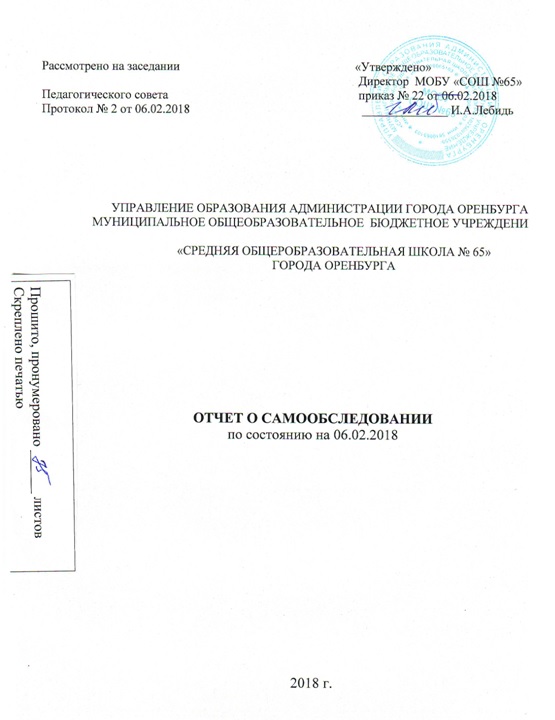 ОглавлениеСамообследование  МОБУ «СОШ №65» г. Оренбурга проводилось в соответствии  с приказом Министерства образования и науки Российской Федерации от 14.06.2013 №462 «Об утверждении порядка проведения самообследования образовательной организацией», приказом Министерства образования и науки РФ от 10.12.2013 № 1324 «Об утверждении показателей деятельности образовательной организации, подлежащей самообследованию».ОБЩИЕ СВЕДЕНИЯ ОБ ОБЩЕОБРАЗОВАТЕЛЬНОЙ ОРГАНИЗАЦИИПеречень локальных  нормативных актовМОБУ «СОШ № 65» г.Оренбурга.СИСТЕМА УПРАВЛЕНИЯ ОБЩЕОБРАЗОВАТЕЛЬНОЙ ОРГАНИЗАЦИЕЙУправление общеобразовательной организацией строится на принципах единоначалия и самоуправления. Административные обязанности распределены согласно Уставу ОО, штатному расписанию, четко распределены функциональные обязанности согласно квалификационным характеристикам. Сведения об административных работникахРабота школы в управленческом аспекте охватывают следующие направления:- обеспечение доступности качественного образования для каждого ученика школы;- введение ФГОС нового поколения в начальной школе (1-4 классы), основной школе (5-7-е классы);- предпрофильная подготовка учащихся 8-9 классов и обучение учащихся старшего звена школы на основе индивидуальных учебных планов;- развитие информационно-коммуникационного взаимодействия субъектов образовательного процесса, формирование информационной культуры;- сохранение и укрепление здоровья обучающихся;- совершенствование школьной системы оценки качества образования в соответствии с нормативно-правовыми документами и локальными актами;- обеспечение безопасности жизнедеятельности всех субъектов школьного образования.Центральным звеном в управлении школой, обеспечивающим ее открытость, остается  Педагогический Совет школы. Он содействует в реализации и защите прав и законных интересов участников образовательного процесса. Совет способствует созданию оптимальных условий для осуществления учебно-воспитательного процесса.       В течение 2017-2018 учебного года проведено 4 заседания педагогического совета школы, на которых рассмотрено 10 вопросов, касающихся школьной жизни: об основных направлениях работы школы на 2017 – 2018 учебный год, режиме работы школы, о штатном расписании школы на 2017 – 2018 учебный год, об утверждении публичного отчетного доклада, о плане финансово – хозяйственной деятельности на 2018 год, отчет директора школы по итогам финансового года и другие вопросы.Важную роль в образовательном процессе школы играют управленческие семинары, педагогические советы, методические совещания, на которых вырабатываются общие представления, принимаются решения по различным вопросам учебно-воспитательного процесса школы, рассматриваются актуальные вопросы, в первую очередь связанные с переходом на ФГОС второго поколения на всех уровнях обучения. Оперативное управление школой включает заместителей директора, руководителей МО, творческие и проектные группы, проблемные и научно-исследовательские семинары, совещания и планерки при директоре. В прошлом учебном году совещания при директоре отслеживали такие важные вопросы школы, как подготовка учащихся 9-х, 11-х классов к государственной итоговой аттестации, участие учащихся в олимпиадах, научно-практических конференциях, выполнение плана работы по переходу на ФГОС ООО и СОО.Соуправление включает в себя деятельность органов ученического самоуправления. Участие детей в управляющей системе формирует их организаторские способности и деловые качества. Традиционно проводятся встречи администрации школы с ученической общественностью, на которых учащиеся и их наставники обсуждают вопросы школьной жизни, находят решения проблем.Проведено четыре  заседания общешкольного родительского комитета.Немало внимания родителями было уделено итоговой аттестации выпускников. На родительских собраниях было подчеркнуто, что в школе делается все, чтобы выпускники 9-х, 11-х классов успешно сдали государственные экзамены: регулярно проводились консультации по всем предметам. Для  организации дифференцированной работы с педагогическими кадрами в школе организована работа по самосовершенствованию педагогического мастерства через индивидуальную тему по самообразованию. У каждого учителя определена индивидуальная методическая тема по самообразованию, которая анализируется через участие педагогов в работе МО, педсоветов, семинаров, практикумов. И, конечно, каждому педагогу и педагогическому коллективу школы в целом, необходимо выстраивать образовательную деятельность с позиций учёта возрастных особенностей учащихся, что как принцип заложено и будет отслеживаться в рамках реализации ФГОС (предмет мониторинга – рабочая программа педагога по учебным предметам, план работы классного руководителя).Вывод: организационно-правовое обеспечение и нормативно-правовая документация, разработанная в МОБУ «СОШ №65»,отвечает направлениям деятельности образовательной организации и позволяет выполнять требования действующих  на каждом уровне государственных образовательных  стандартов общего образования. Система управления школой соответствует  нормативной  и организационно-распорядительной документации, действующему законодательству  и Уставу  и обеспечивает  эффективную реализацию образовательных программ.СОДЕРЖАНИЕ ПОДГОТОВКИ ОБУЧАЮЩИХСЯАнализ  основной  образовательной программыВ 2017-2018 учебном году педагогический коллектив школы продолжил работу над реализацией основной образовательной программы начального общего образования (1-4 классы), основной образовательной программы основного общего образования (5-7классы), основной образовательной программы основного общего образования (8-9классы), а также образовательной программой средней школы (10-11 классы).Учебный план школы на 2017-2018 учебный год составлен на основе всех нормативно-правовых документах федерального и регионального уровня.  Особенности учебного плана (2017-2018 учебный год)Учебный план для I- IV классов ориентирован на 4-летний нормативный срок освоения образовательных программ начального общего образования. Продолжительность учебного года: I класс – 33 учебные недели, II-IV классы –34 учебные недели. Продолжительность урока для I класса в первом полугодии (в сентябре, октябре – по 3 урока в день по 35 минут каждый, в ноябре-декабре – по 4 урока по 35 минут каждый; январь-май – по 4 урока по 45 минут каждый), для II-IV классов –45 минут. Учебный план определяет общий объем нагрузки и максимальный объем аудиторной нагрузки обучающихся, состав и структуру обязательных предметных областей и является частью основной образовательной программы, реализующейся через урочную и внеурочную деятельность.Внеурочная деятельность осуществляется по направлениям развития личности спортивно-оздоровительное духовно-нравственное социальное общеинтеллектуальное общекультурное на добровольной основе в соответствии с выбором участников образовательного процесса.Школа постоянно сотрудничает со следующими учреждениями дополнительного образования:- Школа искусств № 9 им. А. Алябьева;- Детская музыкальная школа №1 им. П.И. Чайковского;- Детская спортивная школа №4 «Урал»;- ЦДЮТ (ул. Центральная, 13);- Детская музыкальная школа № 8;- Спортивный комплекс «Факел» (бассейн). Для развития потенциала обучающихся, прежде всего одаренных детей и детей с ограниченными возможностями здоровья, разрабатываются с участием самих обучающихся и их законных представителей (родителей, опекунов) индивидуальные учебные планы.Базисный учебный план для V-IX классов ориентирован на 5-летний нормативный срок освоения образовательных программ основного общего образования и предусматривает 35 учебных недель в год для V-VIII классов, 34 учебных недель - для IX классов. Продолжительность урока – 45 мин. Часть, формируемая участниками образовательных отношений в 5-х классах включает следующие учебные предметы:         - Информатика и ИКТ по 1 часу;         -  Основы безопасности жизнедеятельности по 1 часу;         -«Основы духовно-нравственной культуры народов России» по 1 часу (Предметная область является логическим продолжением учебного предмета «Основы религиозных культур и светской этики» начальной школы);       - Обществознание по 1 часу.Часть, формируемая участниками образовательных отношений в 6-х классах включает:  - Информатика и ИКТ по 1 часу;            - Основы безопасности и жизнедеятельности по 1 часу;            - Географическое краеведение по 1 часу.Для организации изучения обучающимися содержания образования краеведческой направленности в региональный компонент включены часы для изучения учебного курса "Географическое краеведение", «Литературное краеведение». Часть, формируемая участниками образовательных отношений в 7-9 классах включает:       - основы безопасности и жизнедеятельности по 1 часу в 7 -х классах;           - элективный курс «Математический практикум» по 1 часу в 8-9 классах;       - элективный курс «Русская словесность» по 1 часу в 8-9 классах;       - элективный курс «Экономика» по 1 часу в 8-х классах;       - элективный курс «Физика в задачах и экспериментах» по 1 часу в 7-х классах;- Предпрофильная подготовка «Качественные задачи по физике в основной школе» по 1 часу в 9 – х классах.Региональный компонент в 8-9-х классах включает следующие учебные предметы: - Основы безопасности и жизнедеятельности по 1 часу в 9 -х классах;- Литературное краеведение по 1 часу в 8 классах;- Географическое краеведение по 1 часу в 8,9 классах;- Предпрофильная подготовка по 1 часу в неделю в 9-х классах для подготовки учащихся к профессиональному выбору (Чистяков В.П. «Твоя профессиональная карьера»).Учебный план для X-XI классов основан на идее двухуровневого (базового и профильного) федерального компонента государственного стандарта общего образования. Исходя из этого, учебные предметы представлены в учебном плане и выбраны для изучения обучающимся либо на базовом, либо на профильном уровне.Выбирая различные сочетания базовых и профильных учебных предметов и учитывая нормативы учебного времени, установленные действующими санитарно-эпидемиологическими правилами и нормативами, школа, а при определенных условиях и каждый обучающийся, вправе формировать собственный учебный план.Базовые общеобразовательные учебные предметы – учебные предметы федерального компонента, направленные на завершение общеобразовательной подготовки обучающихся. Обязательными базовыми общеобразовательными учебными предметами являются: "Русский язык", "Литература", "Иностранный язык", "Математика" («Алгебра и начала анализа», «Геометрия»), "История", "Физическая культура", "Основы безопасности жизнедеятельности", а также интегрированные учебные предметы "Обществознание (включая экономику и право)" и "Естествознание". Остальные базовые учебные предметы изучаются по выбору.В региональном компоненте  при получении среднего общего образования, предусмотрен 1 час в неделю на изучение основ безопасности жизнедеятельности  в Х классе.Компонент образовательного учреждения включает в себя следующее содержание, направленное на качественную подготовку учащихся к ЕГЭ и дальнейший профессиональный выбор: - Алгебра и начала анализа (прохождение программного материала) по 1 часу в неделю в 10-11 классах; - Астрономия - 1 час в 11 классе; -  элективный курс «Экология» по 1 часу в неделю в 10-11 классах; -  элективные курсы по русскому языку:«Эссе как жанр литературного произведения и вид творческой работы» по 1 часу в неделю в  11 классе;«Русское правописание: орфография и пунктуация» по 1часу в неделю в 10-11 классах;«Основы поэтики: теория и практика анализа художественного текста» по 1часу в неделю в 10-11 классах; - элективный курс по алгебре:«Задачи с параметрами. Логарифмические и показательные уравнения, неравенства и системы уравнений» по 1 часу в неделю в 10-11-х классах.- элективный курс по обществознанию:«Право. Основы правовой культуры» по 2 часа в неделю в 10-11-х классах.- элективный курс по физике:«Решение задач по физике» по 1 часу в неделю в 10-11 классах.Промежуточная аттестация обучающихся 1-4-х, сопровождающая освоение учебного предмета, в МОБУ СОШ №65 проводится в соответствии ст.58 ФЗ №273 и на основе локального акта школы «О мониторинге образовательных достижений учащихся на начальной ступени обучения» проводится в конце учебного года в формах определенных методическим объединением школы.Промежуточная аттестация в 7,8-х классах проводится в форме регионального обязательного экзамена по русскому языку и математике. По остальным предметам в форме итоговых контрольных работ, защиты реферата, проекта и пр.Вывод: Основная образовательная программа МОБУ «СОШ №65» соответствует требованиям ФГОС НОО, ФГОС ООО,ФГОС СОО, ФКГОС- типу, целям, особенностям школы.КАЧЕСТВО ПОДГОТОВКИ ОБУЧАЮЩИХСЯДанные о контингенте обучающихся, формах обучения по состоянию на 02.04.2018В школе практически исключены пропуски уроков без уважительной причины. Этому способствует большая профилактическая работа администрации школы, классных руководителей, социального педагога. В случае нарушения учащимися учебной дисциплины принимаются все меры для их устранения (работают классные родительские комитеты, планёрка при директоре, Совет по профилактике правонарушений).Численность детей, обучающихся в школе, остаётся стабильной. В 2017-2018 учебном году количество учащихся в школе – 721. В школе обучаются дети-инвалиды, в связи с этим созданы все необходимые организационно-педагогические условия для получения ими качественного и доступного образования. Администрация школы планирует сохранить данные показатели и в 2018-2019 учебном году.  Динамика учебных результатов по классам за три годаВывод: из таблицы видно, по сравнению с прошлым годом положительная динамика наблюдается в   3б и 3в  классах. В остальных классах произошло снижение результатов. Значительное снижение качества образования показали: 9а и 9б классы.Крайне важной является деятельность школы по повышению качества знаний, предупреждение неуспеваемости обучающихся, что отражено в задачах, поставленных перед коллективом школы. Статистические данные свидетельствуют об успешном освоении обучающимися образовательных стандартов обязательного минимума содержания образования. Можно также сделать вывод о положительной динамике в решении вопроса о повышении качества знаний. Каждую четверть выявлялся средний показатель качества знаний по отдельным предметам по классу и школе в целом.Успеваемость  и качество знаний по предметам за два годаСравнительный анализ показывает, что снижение  качества знаний произошло по всем предметам. Наиболее низкое качество знаний по математике и физике. Вывод: в течение нескольких последних лет в школе наблюдается снижение качества успеваемости, прежде всего в среднем звене. Этот вопрос  поднимался на совещаниях каждую четверть, обсуждая итоги. Не стоит думать, что это проблема только нашей школы. Снижение качества успеваемости наблюдается во всем образовании и не только России. Одним из критериев обеспечивающим качество обучения является учебная мотивация учащихся.  О путях повышения учебной мотивации педагогический коллектив  обсуждал на педагогических советах.  Изучая статистику выяснялись  причины снижения качества успеваемости и возможных путях повышения учебной мотивации. Учащиеся на первое место среди причин снижения успеваемости ставят – лень.  Причины снижения успеваемости они в основном ищут в себе, в своем отношении к учебе. Хочется отметить, что ответы ребят достаточно содержательны и интересны. Они критически относятся к своим успехам и своему развитию. Обращает внимание, что на втором месте – усталость, перегрузка. Вызывают тревогу отношения в семье.Каждому учителю известна такая ситуация: ребенок может учиться, но ленив, безынициативен, ко всему относится спустя рукава. О таком говорят: немотивирован.Но подвижность, динамичность мотивов таит в себе опасность, так как если не управлять мотивацией, может произойти снижение ее уровня, мотивы могут потерять действенность, как это и случается нередко там, где нет целенаправленного управления этой стороной учения. Если процесс формирования учебных мотивов развивается спонтанно, а не произвольно, уровень учебных мотивов снижается. Поэтому проблема учебной мотивации считается одной из центральных в педагогике и педагогической психологии. Актуальна для всех участников учебно-воспитательного процесса: учащихся, родителей и учителей.Задача школы в создании оптимальной образовательной среды, мотивирующей учащегося на учебную деятельность и активизирующей труд учителя. Повышение учебной мотивации – это учить детей так, чтобы им захотелось учиться. Для этого учителя должны знать и владеть различными формами и методамиобучения, учитывать возрастные особенности учащихся.  Качество обучения в сравнении с прошлым годом.Динамика успеваемости и качества знаний в 5-9 классахДинамика успеваемости и качества знаний в 10-11 классахДинамика результатов региональных экзаменов в 7 классах за два годаРусский язык.Данные, представленные в таблице выше, позволяют видеть отрицательную динамику результатов регионального экзамена по русскому языку обучающихся 7-х классов: по показателю процента «4» и «5» - понизился на 20%.Математика.Данные, представленные в таблице выше, позволяют видеть отрицательную динамику результатов регионального экзамена по математике обучающихся 7-х классов: по показателю процента «4» и «5» - понизился на 10%.Результаты региональных экзаменов в 8 классах за два года                                 Русский язык.Данные, представленные в таблице выше, позволяют видеть отрицательную динамику результатов регионального экзамена по русскому языку обучающихся 8-х классов: показатель процента «4» и «5» понизился на 13%.                                               Математика.Вывод: данные, представленные в таблице выше, позволяют видеть отрицательную динамику результатов регионального экзамена по математике обучающихся 8-х классов: показатель процента «4» и «5» понизился на 31%.Результаты ОГЭВ 2016-2017 учебном году в МОБУ «СОШ №65»  в 11 классе обучалось 20 учеников. Были допущены к ГИА 19 обучающихся. Не допущен – Кудрев Роман Андреевич по причине неуспеваемости по русскому языку, литературе, английскому языку, алгебре, геометрии, физике. Из 19 обучающихся, обязательные экзамены по русскому языку и математике сдавали 18 выпускников. По выбору сдавались  следующие предметы:Литература – 1 чел.                                 География – 0 чел.Информатика и ИКТ – 0  чел.Биология –  0 чел.Английский язык – 0 чел.Обществознание – 11 чел.История  – 2 чел.Физика – 12 чел.Химия –0 чел.Наиболее выбираемыми предметами стали: обществознание и физика.Никто не выбрал для сдачи  химию, биологию, географию, информатику.Сохраняются тенденции предыдущего учебного года.Вывод:  анализ результатов ЕГЭ показывает, что все обучающихся прошли итоговую аттестацию удовлетворительно. Снизилось количество неудовлетворительных результатов с 6 до 5. Увеличилось количество обучающихся не прошедших минимальный порог по математике профильного уровня на 5,8% .Снизился средний балл по математике базового уровня на 0,3%,математике профильного уровня на 11,3 %. Увеличился средний балл по школе, по сравнению с прошлым годом по обществознанию на 0,9 %, по физике на 3,8%.Основные причины низкого качества знаний: 1.Отсутствие мотивации у обучающихся и учителей; 2. Низкий уровень познавательных интересов к данному предмету на фоне общей низкой культуры в социуме; 3. Отсутствие должного контроля со стороны родителей; 4. Недостаточное отслеживание учителем западающих тем по предмету.5.Уровень подготовленности учащихся в начальной школе; 6. Ухудшение здоровья подрастающего поколения, в том числе отрицательного влияния вредных привычек на здоровье, мыслительную деятельность учащихся; На основании проведенного анализа можно сделать вывод, что подготовка к государственной итоговой аттестации со стороны учителей проводится на удовлетворительном  уровне, созданы все условия для подготовки учащихся к ОГЭ (ГВЭ) и ЕГЭ. Педагоги-предметники имеют поурочное планирование, соответствующее календарно-тематическому планированию.  Рабочие программы педагогов русского языка и математики содержат уроки, отведенные на повторение ранее изученного материала. В процессе изучения нового материала систематически проводятся повторительно-обобщающие уроки в различных формах: письменные самостоятельные работы, контрольные работы, тестовый контроль, зачеты и др. Учителя ведут большую работу по подготовке к ОГЭ (ГВЭ)  и ЕГЭ, используют дополнительную литературу, работают с КИМами прошлых лет, используют на уроках задания, включенные в КИМы, успешно включают элементы повторения при изучении новой темы.Учебные кабинеты оборудованы ИКТ и учителя – предметники используют при подготовке к ОГЭ (ГВЭ)  и ГИА информационные технологии, пользуются ресурсами интернета.У учителей предметников разработаны индивидуальные маршруты с учащимися группы «Риск». Учителя систематически проводят работу с учащимися группы «риск», каждодневным контролем и проверкой, отрабатывая с ними задания базового уровня сложности.Учителя русского языка и математики проводят поэлементный анализ всех контрольных и диагностических срезов, уделяя необходимое внимание вопросам, вызвавшим наибольшее затруднения у учеников на контрольных работах.В школе разработана программа повышения образовательной компетентности учителей по вопросам итоговой аттестации. Реализуется система психолого-педагогического сопровождения учащихся 9, 11 классов при подготовке и сдаче ГИА.В течение года проводились следующие мероприятия: Инструктивно-методическая работа с классными руководителями, учителями, учащимися, родителями о целях и технологии проведения ГИА (подготовка памяток).  Работа  с  классным руководителем по изучению индивидуальных особенностей учащихся с целью выработки оптимальной стратегии подготовки к экзаменам в форме ГИА. Семинар  для педагогов «Использование рейтинговой оценки при подготовке выпускников основной школы к новой форме экзамена».  Индивидуальные  консультации для педагогов, учащихся и их родителей по вопросам подготовки и проведения ГИА.Индивидуальные  и групповые занятия психолога с учащимися:  «Эффективные способы запоминания большого объёма учебного материала», «Способы поддержки работоспособности», «Способы саморегуляции в стрессовой ситуации», «Построение режима дня во время подготовки к экзаменам с учётом индивидуальных особенностей», «Как сохранить спокойствие».Родительское собрание «Что включает в себя психологическая готовность учащихся к ЕГЭ и ГИА», «Права и обязанности участников ГИА».Методическая тема школы:«Совершенствование качества образования, обновление содержания и педагогических технологий в условиях реализации ФГОС»Цели, задачи методической работы на 2017-2018:Цели: повышение качества образования через непрерывное развитие учительского потенциала, повышение уровня профессионального мастерства и профессиональной компетентности педагогов для успешной реализации ФГОС второго поколения и воспитания личности, подготовленной к жизни в высокотехнологичном, конкурентном мире. Задачи:  Создание условий для реализации ФГОС начального образования (НОО) и для поэтапного введения ФГОС основного общего образования (ООО).  Создание условий (организационно-управленческих, методических, педагогических) для обновления основных образовательных программ образовательного учреждения, включающего три группы требований, в соответствии с Федеральным государственным стандартом нового поколения.  Совершенствование методического уровня педагогов в овладении новыми педагогическими технологиями.  Привести в систему работу учителей-предметников по темам самообразования, активизировать работу по выявлению и обобщению, распространению передового педагогического опыта творчески работающих педагогов.  Совершенствование системы мониторинга и диагностики успешности образования, уровня профессиональной компетентности и методической подготовки педагогов.  Обеспечение методического сопровождения работы с молодыми и вновь принятыми специалистами.  Создание условий для самореализации учащихся в учебно-воспитательном процессе и развития их ключевых компетенций.  Развитие системы работы с детьми, имеющими повышенные интеллектуальные способности.  Развитие ключевых компетенции обучающихся на основе использования современных педагогических технологий и методов активного обучения. Сведения о выпускникахВывод: все обучающиеся 9-х классов прошли государственную итоговую аттестацию и получили аттестаты об основном общем образовании. Получили аттестат «с отличием»-2 человека. Обучающиеся, получившие  неудовлетворительные результаты, пересдали экзамены с удовлетворительными  отметками.Все выпускники 11класса прошли обязательную аттестацию по русскому языку и математике, все получили аттестаты. Данные таблиц позволили определить одно из основных направлений деятельности школы на следующий учебный год, которое состоит в формировании и развитии организационно-методической системы подготовки к государственной итоговой аттестации учащихся 5–11 классов, использование индивидуального и личностно-ориентированного подходов при подготовке и проведении государственной итоговой аттестации выпускников 9, 11 классов по общеобразовательным предметам.С целью повышения показателей государственных экзаменов учащихся необходимы:- методическая работа с учителям-предметниками, работающим в 9, 11 классах;- организация работы по подготовке учащихся 9-х, 11-х классов к ГИА;- подготовка сотрудников для организации и проведения ГИА, в том числе в рамках работы ППЭ;- информирование родителей учащихся 9-х, 11-х классов о предметной, информационной и психологической готовности учащихся к ГИА, об организации и проведении ГИА.Результативность участия в олимпиадах, конкурсах, соревнованиях, смотрахВ МОБУ СОШ № 65 сложилась целостная система деятельности администрации и педагогических работников школы по привлечению учащихся к участию в конкурсах, олимпиадах и конференциях разной направленности. Цель такой работы заключается в том, что участие в данных мероприятиях способствует выявлению и развитию индивидуальных способностей каждого ученика.Динамика результатов муниципального этапа Всероссийской  предметной олимпиады школьников за три годаВажнейшим средством повышения педагогического  мастерства учителей, связующим в единое целое всю систему работы школы, является методическая работа. Роль методической работы  школы значительно возрастает в современных условиях  в связи с необходимостью рационально и оперативно использовать новые методики, приемы и формы обучения и воспитания.ОРГАНИЗАЦИЯ ОБРАЗОВАТЕЛЬНОЙ ДЕЯТЕЛЬНОСТИРежим работы МОБУ «СОШ №65» в 2017-2018 учебном году. Для 1-х классов - не более 4 уроков, один день в неделю не более 5 часов (за счёт физической культуры);Для 2-4 классов – не более 5 уроков;Для  5-6 классов – не более 6 уроков;Для  7-11 классов – не более 7 уроков.Расписание составляется отдельно для обязательных и внеурочных занятий.Образовательный процесс в начальной, основной, средней школе организуется на  условиях, определяемых Уставом образовательного учреждения. При составлении расписания  учитываются требования Сан ПиН. Сроки и продолжительность каникул для обучающихся устанавливаются на основании решений органов управления образованием.Максимальная учебная нагрузка обучающихся предусмотрена учебным планом МОБУ «СОШ №65», состоящего из обязательной части и части, формируемой участниками образовательного процесса, не превышает недельной образовательной нагрузки, соответствует СанПиН 2.4.2.2821-10.Требования к объему домашних заданийДомашнее задание задается с учетом возможности его выполнения обучающимися в следующих пределах (в астрономических часах):во 2-3 классах – до 1,5 часа;в 4-5 классах – до 2 часов;в 6-8 классах – до 2,5 часов;в 9-11 классах – до 3,5 часов.В соответствии с п. 10.9 СанПиН 2.4.2.2821-10 и Федеральным базисным учебным планом, продолжительность урока  для 2-11 классов составляет 45 минут.Учебно-методическое обеспечениеИзучение учебных предметов федерального компонента организуется с использованием учебников, входящих в федеральные перечни учебников, утверждённые приказом Министерства образования и науки Российской Федерации от 31.03.2014 № 253 «Об утверждении федеральных перечней учебников, рекомендованных (допущенных) к использованию в образовательном процессе в образовательных учреждениях, реализующих образовательные программы общего образования и имеющих государственную аккредитацию, на 2017/2018 учебный год». Изучение элективных учебных предметов организовано с использованием учебных пособий, выпущенных издательствами, утвержденными приказом Минобрнауки от 14.12.2009 №729 «Об утверждении перечня организаций, осуществляющих издание учебных пособий, которые допускаются к использованию в образовательном процессе в имеющих государственную аккредитацию и реализующих образовательные программы общего образования образовательных учреждениях» (в ред. Приказов Минобрнауки РФ от 13.01.2011 N 2, от 16.01.2012 N 16). Организация горячего питания учащихсяОрганизация образовательной деятельности МОБУ «СОШ №65» направлена на сохранение здоровья в и формированию культуры здорового образа жизни включает в себя:- плановые медицинские осмотры учащихся;- профилактические и плановые медицинские осмотры сотрудников школы;- контроль за качеством питания;- ежедневный визуальный контроль за здоровьем учащихся;- мероприятия по защите учащихся от информации, причиняющей вред их здоровью и развитию;- классные часы и спортивные мероприятия, способствующие сохранению и укреплению здоровья учащихся, а также привитию навыков здорового образа жизни;- реализацию разделов образовательных программ в части формирования здорового образа жизни;- обеспечение условий для обучения и работы в учебных кабинетах в соответствии с санитарными нормами и требованиями СанПиН.Большую роль в сохранение здоровья учащихся играет организация правильного питания, в том числе за счет средств областного и местного бюджета. Приготовление пищи осуществляется с использованием современного оборудования квалифицированным персоналом в строгом соответствии с требованиями СанПиН.Исходя из результатов работы школы по организации образовательной деятельности с сохранением здоровья и формированию ЗОЖ, можно сделать вывод об удовлетворительной работе школы в данном направлении.КАДРОВЫЕ УСЛОВИЯ РЕАЛИЗАЦИИ ОБРАЗОВАТЕЛЬНЫХ ПРОГРАМММОБУ «СОШ №65» 100% укомплектовано кадрами. Общая численность педагогических работников составила 38 человек (2 чел. в декретном отпуске), из них 4 человека – административный персонал. 35 человек  имеют высшее педагогическое образование, 32 человека имеют квалификационную категорию, а также все проходят курсы повышения квалификации.Сведения о педагогических работниках  на 1.06.2017 годПедагогический стажВозрастной уровеньАттестация педагогических кадровНа основании данных таблицы можно сделать вывод о том, что за последние 3 года прослеживается положительная динамика профессионального роста педагогов школы. Увеличилось количество учителей с высшей   категорией, привлекаются молодые специалисты.  Анализ динамики профессионального уровня учителей. В 2016- 2017 учебном году аттестовано   14 педагогических работников: высшую категорию –   5,на первую –9.Курсовая подготовка 2016-2017 уч. годАнализ методической работы   Учителя школы посетили семинары и инструктивно – методические совещания проводимые на городском и областном уровне. Принимают активное участие в дистанционных семинарах, публикуют свои методически наработки.Работает стажёрская площадка для слушателей ИПК и ППРО г. Оренбурга  6 лет педагоги работают над "Проектной деятельностью». Педагоги школы приняли участие в должности жюри в  I Областном конкурсе проектной деятельности «Многонациональное Оренбуржье».	Работа с молодыми специалистами проводилась на базе школы молодого учителя «Ориентир» в РЦМОНиИТ, все молодые педагоги участвовали в обучающих семинарах центра, «круглых столах». На базе школы помощь молодым коллегам оказывали учителя-наставники, которые посещали уроки начинающих учителей, проводили консультации по проблемным методическим вопросам.     Работа с молодыми специалистами велась по составленному плану, включающему тематические и консультационные занятия.    В начале учебного года проведена консультация по разработке рабочих программ по предмету, составлению календарно-тематического планирования, написанию поурочных планов, организации урока, требований к проверке, учету и оценке знаний обучающихся.    Большое внимание в школе уделяется современному уроку. В течение года были организованы и проведены методические дни, посещение уроков администрацией согласно ВШК, взаимопосещение уроков.        Анализ качества открытых уроков и посещенных уроков в рамках внутришкольного контроля позволил создать портрет коллективного урока. Мониторинг качества урока показал:1) В основном учителя оптимально сочетают фронтальную и индивидуальную формы работы.2) Значительно реже организуются коллективные формы сотрудничества: парные и групповые. 3) Большинство учителей уверено владеют учебным материалом, демонстрируют правильную выразительную речь, но не всегда обращают внимание на монологическую речь учащихся. 4) Значительное место на уроках отводится самостоятельной познавательной деятельности. Лишь не многие педагоги создают условия для осуществления самоконтроля, самооценки учащихся. 5) Довольно часто организуется ситуация взаимопомощи (особенно в начальном звене), что способствует формированию социальной активности учащихся.6) Практическую направленность, создание ситуации выбора для учащихся можно наблюдать на уроках учителей начальной школы, математики, русского языка, учителей технологии, учителей биологии, физики, истории и обществознания. 7) Многие учителя используют элементы проблемного, коммуникативного, личностно-ориентированного, развивающего обучения. 8) На большинстве уроков изложение характеризуется яркостью, образностью, используется жизненный опыт учащихся. Преимущественный характер учебной деятельности репродуктивный, конструктивный, реже творческий.9) Определенные недостатки в организации учебно-воспитательного процесса отмечаются у специалистов, имеющих небольшой стаж работы и новых учителей, которые адаптировались в новом коллективе не полностью. Поэтому в будущем учебном году администрации школы необходимо продолжить целенаправленную работу с данной категорией учителей.       Считать проблемными в организации урока:1. Формирование у учащихся новых форм учебной деятельности: самоанализ, рецензирование, прогнозирование учебной деятельности.2. Рефлексивное обучение (оценка учащихся полезности урока, своего психологического состояния).3. Мало внимание уделяется формированию УУД.4. Неэффективно организована работа по формированию навыков смыслового чтения.5. Использование здоровьесберегающих технологий: в том числе динамических пауз, физкультминуток, своевременное завершение урока.6. Не на всех уроках учащимся предоставляется возможность высказываться и рассуждать, часто наблюдаются ответы в виде чтения с листа.7. Нередко оценки выставляются немотивированно или вообще без комментариев, после звонка.8. Учителя достигают запланированных целей, не всегда используя дифференциацию обучения, т.е. затрудняются правильно распределить задания, определить степень участия каждого ученика и самое главное – получить качественный результат.       Наряду с положительными моментами нужно отметить и недостатки методической работы школы:- график открытых уроков и мероприятий не реализован в полной мере;- недостаточное количество взаимопосещённых уроков;- нерегулярно велась работа по обмену опытом;- не проводился систематический глубокий мониторинг знаний по предметам;- низкая активность педагогов в профессиональных конкурсах;- низкая активность педагогов в  создании методической копилки на сайте ОУ. - недостаточная аналитическая деятельность методических объединений,- отсутствие качественных изменений в содержании работы МО, преобладание традиционных форм работы, недостаточно конкретное и продуманное планирование работы МО.Общие выводы:1.	Вся методическая работа способствовала росту педагогического мастерства учителя, повышению качества учебно-воспитательного процесса.2.	Большую часть педагогического коллектива составляют опытные учителя с большим стажем работы, обладающие высоким профессиональным мастерством.3.	Практически все педагоги повысили свою квалификацию в связи с введением ФГОС. Низкой остаётся активность учителей по повышению квалификации через дистанционные курсы.4.	Не все педагоги школы в своей деятельности систематически используют ИКТ на уроках и внеклассной работе с целью вовлечения каждого ученика в активный познавательный и творческий процесс.5.	Недостаточно активное включение и участие педагогов школы в профессиональных конкурсах;6.	Педагоги школы слабо мотивированы на обобщение опыта работы на городском уровне.7.	Слабой остаётся подготовка к муниципальным предметным олимпиадам и не ведется анализ полученных результатов; Успешному решению задач методической работы в 2017-2018 учебном году будут способствовать:1. Построение методической работы на основе аналитической деятельности.2. Изучение и творческая реализация нормативных программно-методических документов.3. Совершенствование видов и форм диагностики, прогнозирования и контроля результатов образовательного процесса.4. Формирование положительной мотивации школьников в процессе учебной и внеклассной деятельности.5. Совершенствование формы работы с одаренными детьми.6. Использование в образовательном процессе современных методик, форм, видов, средств и новых технологий.7.  Выявление и предупреждение недостатков, затруднений в работе педагогов.8 Стимулирование инициативы и творчества членов педагогического коллектива и активизация его деятельности в научно-исследовательской, поисковой работе9. Усиление практической направленности работы над темой самообразования 10. Презентация опыта работы отдельных педагогов и образовательного учреждения в целом на муниципальном и региональном уровне, в профессиональных сообществах в сети Интернет.Вывод: кадровое обеспечение образовательного процесса в МОБУ «СОШ №65» можно считать удовлетворительным. Укомплектованность штата составляет 100%.Все учителя имеют высшее образование (кроме 1учителя начальной школы). Все учителя, подлежащие аттестации, аттестованы.УЧЕБНО-МЕТОДИЧЕСКОЕ И БИБЛИОТЕЧНО-ИНФОРМАЦИОННОЕ ОБЕСПЕЧЕНИЕХарактеристика информационно-технического оснащения и условийВ течение 2017-2018 учебного года библиотека выполняла большой объем работы по предоставлению пользователям необходимого информационного материала. Налажено взаимодействие школьной библиотеки с библиотеками города. Библиотекарем проводились определенные мероприятия с обучающимися: викторины, библиотечные уроки, конкурсы и т.п.  Библиотекарем ежемесячно предоставлялся отчет о проведенных мероприятиях.Вывод: учебно-методическое и библиотечно-информационное обеспечение образовательного процесса в МОБУ «СОШ № 65» можно считать удовлетворительным.МАТЕРИАЛЬНО-ТЕХНИЧЕСКАЯ БАЗАОснащенность учебных кабинетов и помещенийВывод: материально-техническое оснащение школы: 100% оснащенность показали начальные классы, а также кабинеты ОБЖ, истории, музей школы. Оснащенность мастерских-отсутствуют. Большинство  учебных кабинетов школы оснащены компьютерами, теле-, видеоаппаратурой и музыкальными центрами. Для обучения используется только лицензионное программное обеспечение, включающее образовательные программы под операционную систему Microsoft.ОРГАНИЗАЦИЯ ВОСПИТАТЕЛЬНОЙ РАБОТЫ.Приоритетные направления воспитательной работы школы и их реализация.     Повышение качества образования невозможно без особого внимания к воспитанию как неотъемлемой части образовательного процесса.В соответствии с концепцией модернизации основная цель российского образования – способствовать становлению социально ответственной, критически мыслящей личности, члена гражданского общества, человека, способного к адекватному целеполаганию и выбору в условиях стремительно изменяющегося социально-культурного бытия, сознающего образование как универсальную ценность и готового к его продолжению в течение всей жизни.     Система воспитательной работы школы - это совокупность взаимосвязанных компонентов, составляющая целостную социально-педагогическую структуру школы и выступающая мощным и постоянно действующим фактором воспитания.Воспитательная система - это целостный социальный комплекс, возникающий в процессе взаимодействия основных компонентов воспитания, который включает в себя цель, идеи, деятельность, отношения и среду.Воспитательная система школы – это педагогическая концепция воспитания, охватывающая весь педагогический процесс, интегрируя учебные занятия, внеурочную жизнь детей, разнообразную деятельность и общение, влияние социальной, предметно-эстетической среды.Система воспитательной работы школы включает в себя три взаимосвязанных блока, способствующих удовлетворению разнообразных потребностей школьников и формированию ключевых компетентностей: ·  воспитательная работа в процессе обучения; ·  внеурочная деятельность;·  внешкольная деятельность. Концепция воспитательной системы школы выстраивается с ориентацией на модель выпускника как гражданина-патриота, образованного человека, личность свободную, культурную, гуманную, способную к саморазвитию. Исходя из этого, главной целью воспитательной работы школы в 2017-2018 учебном году является: воспитание свободного гражданина с развитыми интеллектуальными способностями, творческим отношением к миру, чувством личной ответственности, твердой моралью, способного к преобразовательной, продуктивной деятельности, ориентированного на сохранение ценностей общечеловеческой и национальной культуры и саморазвитие. Для осуществления этой  цели перед педагогами школы стояли следующие задачи воспитательной работы:Вовлечение каждого ученика школы в воспитательный процесс;Развитие у учащихся самостоятельности, ответственности, инициативы, творчества;Развитие физически здоровой личности;Развитие ученического самоуправления;Создание ситуации «успеха» для каждого ученика;Воспитывать гражданина, патриота;Создавать условия для организации работы внеурочной занятости;Повышать профессиональное мастерство классных руководителей;Совершенствовать работу с родителями;Определять и развивать профессиональную ориентацию старших школьников.Воспитательная работа в школе в 2017 – 2018 учебном году строилась по следующим направлениям:гражданско-патриотическое;духовно-нравственное;интеллектуально-познавательное;спортивно-оздоровительное;трудовое и экологическое;художественно-эстетическое;работа с родителями;профилактика правонарушений.2. Основные направления воспитательной работы образовательного учреждения, их реализация1. Гражданско-патриотическое направлениеГражданско-патриотическое воспитание - одно из основных направлений  воспитательной работы школы, целью которого является формирование личности, имеющей высоконравственные идеалы, четкую гражданскую позицию, исполненной достоинства и самоуважения, знающей и уважающей свои корни, культуру, традиции и обычаи своего народа. Работа по гражданско-патриотическому воспитанию велась согласно плану работы школы. Патриотическая работа велась по следующим направлениям:- работа школьного музея;- поисковая работа;- шефская помощь ветеранам;- участие в конкурсах, смотрах, конференциях и т.д. по данному направлению;- участие в акциях гражданско-патриотической направленности.      Особая роль в формировании гражданина, воспитании чувства патриотизма принадлежит школьному музею, где на конкретном материале ребята узнают о родной школе, о наших земляках, их военных и трудовых подвигах во имя Родины.Направление представлено: Совет Старшеклассников, ДОО «Стремительные», Проектная деятельность учащихся, работы клуба «Поиск».За год в школе были проведены следующие мероприятия:  «Урок мужества» (декабрь),  фестиваль военно-патриатической направленности: - конкурс стихов,- конкурс песни,- конкурс инсценированной песни,- конкурс рисунков «Победы немеркнущий свет»;Смотр «Строя и песни»;Организация встреч с ветеранами боевых действий в Чечне и Афганистане;Ко дню космонавтики в школе был проведен открытый урок «День космонавтики» с приглашением  Потихова С.С.- полковник запаса, заместитель начальника центра испытаний и подготовки космических средств,  Верховых Л.А.– научный сотрудник городского музея;митинг на братской могиле в поселке Стройгородок, к Дню Победы;поздравление участников и детей войны с Днем Победы;пост № 1;акция «Бессмертный полк»;акция «Свеча»;городская военно-спортивная игра «Зарница»;« А ну-ка мальчики» ( 1-11 классы)работа  с допризывной молодежью,  мальчики 10-х классов побывали на учебных сборахКлассными руководителями проведены классные часы: «В единстве наша сила», посвященный Дню единства и согласия;«Вспоминаем страницы ВОВ. Говорят погибшие герои»;«Единый урок мужества, посвященный 23 февраля».В целом, работа по патриотическому воспитанию обучающихся поставлена в школе на высоком уровне.2. Духовно-нравственное направлениеДуховно-нравственное развитие обучающихся осуществляется в процессе социализации, последовательного расширения и укрепления ценностно-смысловой сферы личности, формирования способности человека оценивать и сознательно выстраивать на основе традиционных моральных норм и нравственных идеалов отношения к себе, другим людям, обществу, государству, Отечеству, миру в целом.Направление представлено: экспериментальная площадка «Основы Православной культуры», Совет Старшеклассников, ДОО «Стремительные», Проектная деятельность учащихся, работы клуба «Поиск».За год в школе были проведены следующие мероприятия:  «День Знаний», «Посвящение в пятиклассники»,  «Посвящение в старшеклассники», «День пожилого человека», Музыкальный праздник «Осенние посиделки», День Учителя и школьного самоуправления, встречи Иереем Павлом Ильенко (Храм св. Царственных Страстотерпцев), спектакли театральной студии «Светоч» - «Возвращение веры», «Не зло победит зло, а только любовь», «Ожерелье к Рождеству», «Прозрение», выставки детского творчества: «Поделки из природного материала», «Экологическая выставка»,  «Пасхальная выставка», конкурс рисунков «Моя семья»,  фестиваль детского творчества, акция «Молодежь за здоровый образ жизни», неделя Добра, Конкурс кормушек «Птичья столовая», Лыжня России, выезды по местам духовной памяти, «День матери»,  мероприятия посвященные всемирному Дню инвалидов. 3. Интеллектуально-познавательное направлениеВ ходе реализации задачи по стимулированию познавательной и учебной деятельности школьников реализуется такая форма работы, как проведение предметных недель. Разнообразными мероприятиями в ходе этих недель охвачены все обучающиеся с 1 по 11 класс. Итогом предметной недели является проведение крупного мероприятия, интересного по содержанию и необычного по форме, выставка творческих работ.Ежегодно обучающиеся нашей школы принимают активное участие в конкурсах, олимпиадах, викторинах, научно-практических конференциях разного уровня. Участие обучающихся в конкурсах повышает познавательный интерес и мотивацию к изучению школьных предметов. С каждым годов увеличивается не только количество конкурсов, в которых принимают участие школьники, но и качество участия в данных мероприятиях.Мероприятия по данному направлению:1) День самоуправления2) Интеллектуальные игры по ПДД 3)  Участие в международных, областных, районных  интеллектуальных играх и конкурсах4) Предметные недели 5) Экскурсия в библиотеку 6) Тематические классные часы познавательной направленности 7) Организация экскурсий в кинотеатры, музеи, выставок, театры8) Посещение планетария с просмотром научно-популярных фильмов о природе.4. Спортивно-оздоровительное направлениеЦель работы в данном направлении - создание наиболее благоприятных условий для сохранения и укрепления здоровья обучающихся, формирования у  детей и их родителей ответственного отношения к здоровому образу жизни.В школе большое значение уделяется внеклассной физкультурно-оздоровительной работе с обучающимися. Для этого оборудованы спортивный зал, спортплощадка, на которых проводятся подвижные игры на свежем воздухе.Направление представлено: СК «Факел» Пос.9-января – плавание; СДЮСШ № 6 –вольная борьба; ЦРТД и Ю – силовая гимнастика, «Юный турист». Школа накопила опыт работы с обучающимися в системе физического воспитания. В ОУ сложилась система традиционных массовых спортивных мероприятий, реализуемых в течение учебного года в рамках внеурочной деятельности учителей физической культуры. Это такие традиционные мероприятия, как: «Осенний кросс»; соревнования по футболу, шашечный турнир, « Весёлые старт»; В течении года школьники принимали участие во всех окружных соревнованиях и спортивных мероприятиях. В течение 2017 – 2018 учебного года в школе и за ее пределами прошли следующие спортивно-оздоровительные мероприятия:Сохранение и укрепление здоровья учащихся осуществляется по трем направлениям:- профилактика и оздоровление: физкультурная разминка во время учебного процесса для активации работы головного мозга и релаксации органов зрения, горячее питание, физкультурно-оздоровительная работа;- образовательный процесс: использование здоровьесберегающих образовательных технологий, рациональное расписание;- информационно-консультативная работа: классные часы, родительские собрания, внеклассные мероприятия, направленные на пропаганду здорового образа жизни.5. Трудовое и экологически - направлениеЦель работы в данном направлении - воспитание ценностного отношения к природе, окружающей среде. Формирование у обучающихся положительного отношения к труду, подготовка к активной трудовой деятельности. Подготовка к сознательному выбору профессии. Для достижение этой цели были организованы и проведены следующие мероприятия: 1) Экологическая акция по очистке территории школы (сентябрь, апрель),2) Акция «Покормите птиц зимой» (декабрь),3) Проведение тематических классных часов по профориентации.4) Благоустройство и озеленение пришкольной территории (май – август)5) Акция «Скворечник» 6) Организация летнего лагеря труда и отдыха (июнь)7)Участие в конкурсе рисунков « Энергосбережение» 8) Акция «Цветочная клумба»9) Акция «Первоцветы»10) Проведение тематических классных часов, бесед, КТД6. Культурно-досуговая и художественно-эстетическая деятельность.Задачи воспитания:Воспитание духовных и эстетических ценностей, убеждений и моделей поведения, развитие творческих способностей;Формирование потребности в общении, творческой деятельности и самоорганизации;Сохранение и развитие духовной культуры общества, передача семейных, народных традиций;Развитие эмоциональной сферы ребёнка как основы формирования культуры чувств;Формирование художественного и эстетического вкуса и культуры поведения.Художественно-эстетическая деятельность, культурологическое воспитание реализуется в процессе развития  творчества и самостоятельности, выявление творческих способностей, наклонностей учеников, вовлечение их в разнообразную творческую деятельность, приобщение к национальным традициям и обычаям, культуре поведения.Направление представлено:ДШИ № 9 – хоровое отделение, духовое отделение, фортепиано;ДШИ № 1 –балалайка;ЦРТДиЮ «Страна чудес» - изобразительное искусство;ЦРТДиЮ «Волшебный бисер».7. Работа с родителямиЦель работы в данном направлении – установление тесного контакта с родителями, привлечение родителей к активному участию в организации учебно-воспитательного процесса и управлении школой.Необходимость и важность взаимодействия школы и семьи очевидны. Успешность достижений ребенка зависит от того, кто и как влияет на его развитие. Большую часть времени ребенок проводит в школе и дома, поэтому важно, чтобы взаимодействие педагогов и родителей не противоречили друг другу, а положительно и активно воспринимались ребёнком. Это осуществимо, если педагоги и родители станут союзниками и единомышленниками, заинтересованно и согласовано будут решать проблемы воспитания.Ни для кого не секрет, что деятельность школы в разы превышает  интенсивность деятельности семьи. Но иначе и быть не может, так как именно педагоги являются специалистами в области образования, а потому именно мы должны инициировать взаимодействие с родителями, приводящее обе стороны к сотрудничеству. Макаренко подчеркивал: “Воспитание есть процесс социальный в самом широком смысле. Воспитывает все: люди, вещи, явления, но прежде всего и больше всего – люди. Из них на первом месте – родители и педагоги”. Но школа не может, ни заменить, ни полностью компенсировать то, что получает формирующаяся личность от родителей. Взаимоотношения семьи и школы важны на всех этапах школьной жизни. В чем конкретно  выражаются связи школы и семьи? Мы обязаны помочь родителям, стать для них центром психолого-педагогического просвещения и консультирования. Для этого мы используем диагностику, просвещение, совместную деятельность, оказываем психолого-педагогическую помощь через систему специальных занятий с родителями. В этом году социально-психологической службой школы проведены консультации для родителей по вопросам, связанным с психологическими и учебными трудностями детей. Большой процент родителей обращались с проблемами поведенческого порядка, проблемами профессионального самоопределения школьников. Регулярно проводились тематические классные и общешкольные собрания: «Особенности самооценки», «Возрастные психологические особенности обучающихся», «Психологическая подготовка к ГИА и ЕГЭ» и др. На родительских собраниях учителя знакомят родителей с их важнейшей ролью не только в учебном процессе школьников, но и во внеклассной деятельности, подчеркивают насколько необходимо и приятно детям их активное участие. Личные беседы позволяют выявить склонности, интересы и таланты родителей. Классные руководители привлекают родителей для проведения бесед, экскурсий, походов на природу, для работы в Совете профилактики.Содержание работы классного руководителя включает три основных блока:-повышение психолого-педагогических знаний родителей;-вовлечение родителей в учебно-воспитательный процесс;-участие родителей в управлении школой.В 2017-2018 учебном году родители продолжают оказывать огромную помощь в организации воспитательного процесса педагогическому коллективу школы. Естественно, что без поддержки и помощи родителей проведение всех школьных конкурсов и фестивалей не было бы таким полным и ярким. В конце каждой четверти и конце учебного года прошли торжественные линейки, на которых были подведены итоги и награждены участники всех мероприятий.Темы общешкольных родительских собраний в 2017 – 2018 учебном году: «Безопасное  детство» «Воспитание без насилия. Терроризм – величайшее зло» «Профилактика правонарушений среди несовершеннолетних. Вредные привычки и здоровье» «Опрофилактике суицидального поведения» «Организация летней оздоровительной кампании 2018 года. Профилактика травматизма у детей. Ответственность несовершеннолетних и родителей за совершение правонарушений» 8. Профилактика правонарушенийОдной из самых актуальных и социально значимых задач, стоящих перед обществом сегодня, безусловно, является поиск путей по снижению роста преступлений и правонарушений среди несовершеннолетних и повышенная эффективность их профилактики.Профилактическая работа с обучающимися – процесс сложный, многоаспектный, продолжительный по времени. Специфическая задача школы в сфере предупреждения правонарушений заключается в проведении ранней профилактики,  то есть создание условий, обеспечивающих возможность нормального развития детей: выявление учащихся, склонных к нарушению морально-правовых норм, изучение педагогами индивидуальных особенностей таких школьников и причин нравственной деформации личности,  своевременное выявление типичных кризисных ситуаций, возникающих у обучающихся определенного возраста, использование возможностей ученического самоуправления,  вовлечение в проведение школьных мероприятий, работа с неблагополучными семьями.Вовремя замеченные отклонения в поведении детей и подростков и правильно организованная педагогическая помощь могут сыграть важную роль в предотвращении ситуаций, которые могут привести к правонарушениям и преступлениям.В 2017-2018  уч. году проводилась следующая работа: Формирование банка данных «трудных» подростков и учащихся из неблагополучных и асоциальных семей, учет динамики успеваемости и посещаемости учеников, анализ занятости во внеурочное время. По разработанной «Программе мониторинга учащихся «группы риска» проводится диагностическое исследование учащихся с целью выявления учащихся «группы риска» по различным критериям.Организации школьного совета по профилактике правонарушений: определен состав Совета и составлен план работы Совета по профилактике правонарушений на 2017 - 2018 учебный год, проведено 10 заседаний. По результатам работы Совета приняты соответствующие меры:- на внутришкольный учет поставлен 5 человек -  асоциальное поведение;- на начало 2016-2017  учебного года в «группе риска» было 1 обучающихся, на конец года стало  4 обучающихся. С обучающимися, стоящими на учете в «группе риска», проводится постоянная индивидуальная профилактическая работа.   В течение всего учебного года принимались следующие меры по профилактике правонарушений среди обучающихся школы: «Азбука прав и обязанностей» (беседы об Уставе школы, правил поведения учащихся);Всероссийский урок безопасности школьников в сети Интернет;Месячник правовых знаний (ноябрь);Права и обязанности гражданина и человека (ко Дню Конституции);Классный час «Не бывает прав без обязанностей»;Классный час «Есть ли границы у свободы»;Месячник противопожарной безопасности (апрель);15 мая – международный день семьи;«Терроризм и его истоки»;«Вред и влияние алкоголя, табакокурения, наркотиков на организм подростков».Социальным педагогом и психологом школы регулярно  проводились личные беседы,  консультации с учащимися и их родителями по проблемам дисциплины в школе, опозданий, слабой успеваемости, соблюдения единой формы одежды, проявления толерантности, стрессоустойчивости,  табакокурению, алкоголизму, наркомании, о курительных смесях, правовая  ответственность родителей за воспитание детей.В 2017-2018 уч. году велась систематическая целенаправленная работа по профилактике табакокурения, алкоголизма, наркомании. Проводились мероприятия по выявлению учащихся, склонных к правонарушениям: курению, употреблению алкоголя, наркотических и психотропных веществ. В школе ведется пропаганда здорового образа жизни. Разработан  и осуществляется проект «Курению скажем «НЕТ!», включающий в себя различные виды мероприятий.На протяжении учебного года в  профилактической работе  школа тесно взаимодействовала с: - ГАУЗ «ООКНД» врач психиатр-нарколог Тумасян Ирина Витальевна,- капитан юстиции - Фурсова В.В., ст.следователь ОРП № 6 (на территории Оренбургского района СУ МУ МВД России «Оренбургское»- инспектор ПДН отдела полиции № 1 МУ МВД России «Оренбургская» Сосновцева Светлана Владимировна- Иерей Павел Ильенко, Храм св. Царственных Страстотерпцев Мероприятия по профилактике вредных привычек:Участие во Всесоюзной акции «Телефон доверия»Участие в Областной Акции «Выбираю жизнь без наркотиков».Акция «Подари улыбку». Акция «Курению скажем «НЕТ!» (5-11 кл.)Акция «Скажи СПИДу «НЕТ»!Акция «Красная ленточка» - день борьбы со СПИДом.Акция «День памяти людей, погибших от СПИДа» Акция, посвященная Международному дню Детского телефона доверия «Скажи, о чем молчишь».Интеллектуальная игра «Здоровая молодежь» в формате «Что? Где? Когда?» по профилактике ПАВ зависимостей и пропаганде здорового образа жизни в подростково-молодежной среде.Профилактика употребления курительных смесей, наркотиков, ПАВ (7-11 кл.)Классные часы: «Всемирный день борьбы со СПИД»«Вредные привычки»«Вред алкоголя. Влияние алкоголя на подростка» (10,11-е кл.),  Беседа «Профилактика табакокурения и алкоголизма среди несовершеннолетних»Лекция «Ответственность и последствия потребления несовершеннолетними наркотиков и психотропных веществ».Беседа «СПАЙС. Последствия употребления»«Мифы о наркотиках» - тренинг-игра Лекция «Профилактика ВИЧ/СПИД и эпид.ситуация в Оренбургской области»Классные часы «Профилактика детского травматизма», «Потребление ПАВ  вредят здоровью»  Классные часы по профилактике вредных привычек: «Единый день борьбы с курением» (1-11 кл.)Конкурс стенгазет «Будь здоров!». Родительские собрания «Вред и влияние алкоголя, табакокурения, наркотиков, СПАЙС на подростков»В этом учебном году учащиеся школы приняли участие в профилактическом медицинском осмотре с целью раннего выявления незаконного потребления наркотических и психотропных веществ. Профилактика экстремизма, национализма и терроризма.Процессы распространения экстремистской и террористической идеологии, прикрывающейся религией, в последнее время практически во всем мире приобретают масштабный характер. На законодательном уровне установлены правовые основы противодействия экстремизму и терроризму, определена компетенция государственных органов в данном направлении, а также основные принципы обеспечения защиты прав и свобод граждан в этой сфере. При этом одним из ключевых направлений борьбы с террористическими и экстремистскими проявлениями в современном обществе выступает их профилактика. В связи с этим в школе в 2017-2018 учебном году проводились мероприятия по следующим направлениям:- мероприятия по формированию правовой культуры в молодежной среде, систематическая пропаганда правовых знаний, информирование обучающихся  об уголовной ответственности за террористические деяния, знание своих собственных прав и свобод;- воспитание толерантного мировоззрения, терпимого отношения ко всем людям, вне зависимости от их национальности, религии, социального, имущественного положения и иных обстоятельств;- совершенствование вопросов досуга и отдыха подростков.Реализация определенных мероприятий из общего комплекса осуществляется в тесном взаимодействии обучающихся с учителями, родителями, сотрудниками заинтересованных структур.В течение учебного года в школе рассматривались вопросы и проводилась разъяснительная работа среди учащихся школы по профилактике экстремизма, национализма и терроризма: общешкольное мероприятие «Подари улыбку», «Радужный день». Учащиеся школы совместно с родителями и учителями приняли   участие в областном конкурсе «Многонациональное Оренбуржье». Проводились занятия и тренинги по теме «Толерантность». Среди учащихся проводились инструктажи об ответственности за заведомо ложные сообщения об актах терроризма и вызовах спецслужб (по отдельному плану). Были организованы конкурсы рисунков «Мы разные, но мы вместе», фотоконкурс «Мы вместе». Создан «Уголок антитеррористической и антиэкстремистской направленности». Регулярно проводилось выявление экстремисткой литературы в школьной библиотеке  согласно предложенному списку. В дальнейшем планируется продолжить данную работу в том же направлении.Формирование здорового образа жизни.Работа по формированию здорового образа жизни является приоритетным направлением в системе работы нашей школы. Здоровье – это главная ценность любого человека. Хорошее крепкое здоровье позволяет добиваться многих серьезных целей, в то время как слабое здоровье вынуждает его обладателя тратить значительную часть своей жизни на лечебные и восстановительные процедуры. Поэтому для того, чтобы обладать хорошим здоровьем, нужно вести здоровый образ жизни. Что мы понимаем под здоровым образом жизни? Как правило, в данном случае речь идет о правильном питании, занятиях физическими упражнениями, закаливании, соблюдении режима дня, соблюдении норм гигиены и отказ от вредных привычек. О работе по профилактике вредных привычек уже шла речь в предыдущем разделе. Правильное отношение к своему здоровью следует формировать у человека с детства, чтобы воспитать гармонично развитую, здоровую личность. Неотъемлемой частью работы по формированию здорового образа жизни являются занятия физической культурой и спортом. Помимо учебных занятий физической культурой, в школе работала спортивная секция: «Вольная борьба», «Юный турист», которые посещают 90 человек. В каникулярное время в школе проходят соревнования по пионерболу, баскетболу, волейболу среди учащихся всех параллелей. В течение всего учебного года проводились единые Дни здоровья, «Веселые старты» для обучающихся всех параллелей, как в спортивном зале, так и на открытой площадке школы, открытие зимней спортивной площадки.Обучающиеся начальной школы в течение всего учебного года посещали бассейн в спортивном комплексе «Факел», пос.9-Января.В соответствии с задачами на 2017-2018 учебный год учителями физкультуры проводилась целенаправленная работа по обеспечению участия обучающихся в мероприятиях по поэтапному внедрению Всероссийского физкультурно-спортивного комплекса «Готов к труду и обороне». В рамках этой работы был оформлен информационный стенд, проводились беседы, классные часы, на которых учителя физкультуры рассказывали о внедрении комплекса ГТО. Многие обучающиеся и учителя школы зарегистрировались на официальном сайте ГТО.   Результаты сдачи норм ГТО за 2017-2018 учебный год: Формируя привычки к здоровому образу жизни, вопросы об охране жизни и здоровья обучающихся, укрепления здоровья, профилактика ОРВИ и ГРИППа, профилактике детского травматизма были рассмотрены на родительских собраниях, МО классных руководителей, совещаниях, педсоветах в течение учебного года. В течение учебного года, в рамках уроков ОБЖ, месячника ГО и ЧС, месячника безопасности с обучающимися проведены мероприятия, направленные на предупреждение детского травматизма:- информация по профилактике травматизма в течение учебного года размещалась на информационных стендах в фойе школы;- проводились классные часы, беседы, инструктажи под роспись, родительские собрания, направленные на профилактику травматизма: «Моя личная безопасность», «Безопасное поведение на тепловых объектах», «Правила безопасного поведения на водных объектах в период ледостава», «Правила безопасного поведения при проведении массовых мероприятий», «Профилактика увлечений зацепингом и экстремальным селфи», «Правила безопасной перевозки детей автомобильным транспортом», «Использование детских удерживающих устройств при перевозке детей»;- в течение года информация о мероприятиях по профилактике травматизма размещалась на сайте школы, статистическая информация о дорожно-транспортных происшествиях с участием детей;- проводились совместные мероприятия с участием представителей заинтересованных структур: «Профилактика детского травматизма» -  с участием зам.начальника ГИБДД УМВД  г.Оренбурга Бледных С.В.- в школе функционируют отряды: «Юный инспектор движения», руководитель Хамидулина З.З.,в состав отряда «Светофор» входят 14 обучающихся. В 2018 году отряд «ЮИД» принял участие в районном конкурсе. В течение года ребята отряда «ЮИД» проводили профилактическую работу среди обучающихся школы. «Дружина юных пожарных»,  руководитель Дорошенко И.В. Состав отряда «Фейерверк» 18 обучающихся. В 2018 году отряд «ДЮП» принял участие в районном смотре «Юный пожарный». В течение года  ребята отряда «Фейерверк» проводили профилактическую работу среди обучающихся школы.3. Система внеурочной деятельности (работа кружков, секций, клубов по интересам и т. п.)Одним из новых актуальных направлений деятельности школы в 2016 -2017 учебном году стала деятельность по интеграции урочной и внеурочной деятельности, направленная на выполнение задач по дальнейшему обеспечению доступных форм обучения учащихся во внеурочное время с учетом их индивидуальных особенностей, на социализацию обучающихся и формирование у них ключевых компетентностей. Дополнительное образование      На базе школы с начала учебного года работают «Детская школа  искусств № 1 им. П.И.Чайковского» и «Детская школа  искусств № 9 им. А.А.Алябьева»,   спортивные секции: «Вольная борьба», «Юный турист», «Страна чудес», «Волшебный бисер». Руководителями кружков являются педагоги дополнительного образования, с которыми заключен договор о сотрудничестве.Театральную студию «Светоч»  возглавляет на добровольной основе преподаватель ОРКЭС – Хмарская Е.Н. Многие дети занимаются дополнительным образованием вне школы.Итого охват учащихся дополнительным образованием 668 чел. (97% от общего количества обучающихся всех возрастных групп)      Все преподаватели своевременно ведут кружковые занятия, владеют методикой, учитывают индивидуальные и возрастные особенности обучающихся. Проводят работу по развитию творческих способностей кружковцев. Хочется отметить, что ансамбль «Веселые нотки» представляет результаты совей работы не только на общешкольных концертах и мероприятиях, но и мероприятиях города.       Работа театральной студии «Светоч» за  учебный год были поставлены и проведены спектакли: «Возвращение веры», «Не зло победит зло, а только любовь», «Ожерелье к Рождеству», «Прозрение».  Ребята  из театральной студии представили свои работы перед учащимися школы, родителями,  выступали:  в доме престарелых (пос.Стройгородок, в ЦДиЮТ.  На спектакли были приглашены  Иерей Павел Ильенко (Храм св. Царственных Страстотерпцев), писатель  Владимир Иванович Одноралов, поэт Михаил Кельдешов, Савенкова Е.Н.- зав.библиотекой  им. М.Ю.Лермонтова. Вывод: участие обучающихся в конкурсах повышает познавательный интерес и мотивацию к изучению школьных предметов. С каждым годом увеличивается не только количество конкурсов, в которых принимают участие школьники, но и качество участия в данных мероприятиях. По-прежнему, большую роль в достижениях обучающихся при участии в различных конкурсах играет занятость обучающихся через систему дополнительного образования.4. Участие школьников в интеллектуальных, художественных, спортивных, творческих конкурсах, проектах, смотрах, олимпиадах Ежегодно обучающиеся нашей школы принимают активное участие в конкурсах, олимпиадах, викторинах, научно-практических конференциях разного уровня. Участие обучающихся в конкурсах повышает познавательный интерес и мотивацию к изучению школьных предметов. С каждым годом увеличивается не только количество конкурсов, в которых принимают участие школьники, но и качество участия в данных мероприятиях. Самые интересные и показательные достижения обучающихся в конкурсах различного уровня в 2017 – 2018 учебном году отражены в таблице. За последний год отмечается положительная динамика участия и количества призовых мест обучающихся в конкурсах разного уровня.Достижения обучающихся во внеурочной деятельности 2016-2017 учебный год: 5. Летняя занятость обучающихся.     С целью обеспечения полноценного отдыха и оздоровления детей, создания благоприятных условий для всестороннего развития учащихся летний оздоровительный лагерь "Родничок" с дневным пребыванием детей при МОБУ «СОШ №65» в июне функционировал 21 день: с 01.06.2018 г. по 30.06. 2018 года (включительно). Количество детей 75 человек.       Летний оздоровительный лагерь работал с 2-х разовым питанием.     Воспитательная работа первой половины дня была направлена на посещение культурно-массовых мероприятий, вторая половина дня - на воспитание здорового образа жизни, спортивные мероприятия, спортивные соревнования, которые проводили сами воспитатели, беседы, познавательные и игровые программы по ПДД, окружающему миру, экологии, ИЗО и литературе.             В план мероприятий были включены: посещение Оренбургского Драматического театра, Оренбургского кукольного театра, Филармонии, «Музея Славы».    Воспитателями проводились мероприятия по предупреждению ДТТ: беседа «Моя личная безопасность», игровые программы «Красный, желтый, зелёный», «Правила движения достойны уважения», «Академия безопасности».      Большое внимание уделялось не только укреплению физического здоровья: ежедневные занятия физической культурой, тематические экскурсии, спортивные  игры и состязания на свежем воздухе: «Весёлые старты», спартакиада «Летняя смена», спортивный праздник «Здравствуй, лето», «Самый лучший прыгун через скакалку», «Лучший спринтер» и др., но и духовно-нравственных качеств: викторина «Мой любимый город Оренбург», конкурсы рисунков «Ах, война…», «Мы за здоровый образ жизни», конкурс рисунков на асфальте «Моя Россия», посещение Вечного огня с возложением цветов.Воспитатели проводили специальные игры на сплочение детского коллектива: викторина «Моя личная безопасность», брейн-ринг «Тайны Вселенной», просмотр и обсуждение фильмов.     За время, проведенное в лагере, ребята подружились, научились использовать в труде свои силы и способности. Дети стали проявлять ответственность за свое поведение и поведение своих товарищей, научились прислушиваться к чужому мнению и отстаивать свою точку зрения. Характерными особенностями детей стали сообразительность, любознательность, эрудиция.Ребята с удовольствием посещали площадку, получили большой заряд бодрости, положительных эмоций, укрепили здоровье и повысили иммунитет.     Со стороны родителей работа лагеря получила самые благожелательные отзывы.На основании вышеизложенного  следует сделать  следующие  выводы:Заместителю директора по воспитательной работе продолжить формировать нормативную базу по работе с родителями, усовершенствовать программу «Семья», усилить контроль над состоянием работы с родительской общественностью (родительским всеобучем, классными родительскими собраниями).В плане воспитательной работе классного руководителя спланировать работу с родителями, конкретно расписать родительские собрания и заседания родительских комитетов, классные массовые мероприятия совместно с родителямиКлассным руководителям каждого учащегося посетить на дому, иметь полную характеристику жилищно-бытовых условий учащихся.Активнее использовать воспитательный потенциал родителей в просвещении школьников.Классным руководителям разработать совместные мероприятия с родителями и учащимися.Продолжить работу по формированию у детей гражданско-патриотического сознания, духовно-нравственных ценностей гражданина России.Усилить работу классных коллективов по профилактике асоциального поведения учащихся. Классным руководителям проявлять большую активность в этом вопросе. Поддерживать творческую активность учащихся во всех сферах познавательной деятельности, активизировать ученическое самоуправление, создать условия для развития общешкольного коллектива.Развивать детскую организацию как основу для меж возрастного конструктивного общения, социализации, социальной адаптации, творческого развития каждого учащегося.Совершенствовать систему взаимодействия с родителями, более активно их привлекать к участию в учебно-воспитательном процессеВ соответствие с вышеизложенными  выводами   ЗАДАЧИ НА НОВЫЙ УЧЕБНЫЙ ГОД:- развитие системы мониторинга воспитательной деятельности; - продолжение работы по созданию условий для развития личности на основе нравственных ценностей и исторического опыта России, направленного на формирование активных жизненных позиций, гражданского самосознания, воспитание любви к родной школе, отчему краю; - продолжение работы по созданию условий для физического, интеллектуального, нравственного и духовного развития детей на основе изучения личности учащихся, их интересов, стремлений и желаний; - формирование у учащихся межличностных отношений, толерантности, навыков самообразования и разностороннее развитие их творческих способностей; - повышение социальной активности учащихся, развитие деятельности классного и ученического самоуправления; - формирование и развитие системы работы с родителями и общественностью, привлечение родителей к организации воспитательного процесса в школе; - активизировать деятельность методического объединения классных руководителей; стимулировать работу классных руководителей к обмену передовым педагогическим опытом, внедрению в практику новых педагогических технологий; - совершенствовать систему воспитательной работы в классных коллективах; - создать условия для самореализации личности каждого учащегося через дальнейшее совершенствование системы дополнительного образования- активизировать участие детей в конкурсах, фестивалях разного уровня.       ФУНКЦИОНИРОВАНИЕ ВНУТРЕННЕЙ СИСТЕМЫ ОЦЕНКИ КАЧЕСТВА ОБРАЗОВАНИЯФункционирование внутренней системы оценки качества образования осуществляется на основании «Положения о внутренней системе оценки качества образования». Основными объектами внутренней системы оценки качества образования являются: Качество образовательных результатовКачество реализации образовательного процессаКачество условий, обеспечивающих образовательный процессОценка качества образовательных результатов направлена на обработку информации об уровне реализации требований к результатам освоения образовательных программ. Оценка качества образовательных результатов осуществляется в ходе процедур входного, промежуточного и итогового контроля, контрольно-методических мероприятий внешней экспертизы, неперсонифицированных мониторинговых исследований, результаты которых являются основанием для принятия управленческих решений при реализации образовательного процесса на всех уровнях общего образования, Программы развития. Объектами мониторинга качества образовательных результатов являются: предметные результаты обучения; метапредметные   результаты   обучения   (включая   сравнение  данных   внутренней и  внешней диагностик);личностные результаты (включая показатели социализации учащихся);здоровье учащихся (динамика);достижения обучающихся на конкурсах, соревнованиях, олимпиадах;удовлетворенность родителей (законных представителей) качеством образовательных результатов.Объектами мониторинга качества реализации образовательного процесса являются: основные образовательные программы (соответствие требованиям федеральных государственных образовательных стандартов общего образования, федеральных государственных требований и контингенту обучающихся);дополнительные образовательные программы (соответствие запросам родителей);реализация учебных планов и рабочих программ (соответствие требованиям ФГОС);качество уроков и индивидуальной работы с обучающимися;качество внеурочной деятельности (включая классное руководство);удовлетворенность обучающихся и родителей (законных представителей) обучению   в школе.Объектами мониторинга качества условий являются: кадровое обеспечение (включая повышение квалификации, инновационную и научно - методическую деятельность педагогов);качество коррекционной работы;качество методического сопровождения образовательного процесса;информационно-развивающая среда (включая средства ИКТ и учебно-методическое  обеспечение);качество деятельности педагогического коллектива по организации внеурочной деятельности как ресурса реализации требований к «портрету выпускника»; качество реализации системы воспитательной работы;санитарно - гигиенические и эстетические условия; медицинское сопровождение и питание; психологический климат в школе; материально-техническое обеспечение; использование социальной сферы микрорайона и города;общественно-государственное   управление   (совет   школы,   педагогический   совет, родительские комитеты, ученическое самоуправление) и стимулирование качества образования;документооборот и нормативно-правовое обеспечение (включая программу развития школы).В качестве источников данных для внутренней оценки качества образования используются: анализ результатов входных, текущих и итоговых административных контрольных работ (срезов), промежуточной и итоговой аттестации; анализ творческих достижений учащихся; анализ результатов внутренних статистических и социологических исследований; анализ аттестации педагогических и руководящих кадров ОО; результаты медицинских и психологических исследований, проводимых в ОО. Фиксация результатов внутренней системы оценки качества образования осуществляется в базе данных КПМО, портфолио учащихся, отчетах. Итоги рассматриваются на заседаниях педагогического совета, методических объединений.Анализ управленческой деятельности администрации ОУ по достижению поставленных задачУправление образовательным учреждением осуществляется в соответствии с действующим законодательством РФ и Уставом школы, строится на принципах единоначалия и самоуправления. Органами самоуправления в школе являются общее собрание коллектива, управляющий и педагогический советы. Родительская общественность представлена общешкольным советом родителей. Органами детского самоуправления являются Совет старшеклассников. Основными элементами контроля учебно-воспитательного процесса в прошедшем учебном году были:-      деятельность школы, направленная на выполнение Федерального закона от 29.12.2012 № 273-ФЗ «Об образовании в Российской Федерации»;-      состояние преподавания учебных предметов;         -     качество ЗУН учащихся;                                                                -    качество ведения школьной документации;-    выполнение учебных программ;-    подготовка и проведение итоговой аттестации обучающихся. Анализ образовательной деятельности школы, направленной на реализацию Федерального закона «Об образовании в Российской Федерации»В целях реализации ст. 34 п.1 Федерального закона РФ № 273-ФЗ «Об образовании в Российской Федерации», осуществления обязательного среднего общего образования и сохранении контингента обучающихся общеобразовательным учреждением, организации самоконтроля по созданию системы мер, обеспечивающей строгий учет детей и подростков до 18 лет, подлежащих всеобщему обязательному 11-летнему обучению ведётся работа по осуществлению всеобуча на основе годового плана работы школы.В школе есть приказ управления образования администрации города Оренбурга, определяющий микрорайон школы. В соответствии с приказом в мае и августе администрация образовательного учреждения обеспечивает учет детей и подростков школьного возраста с целью вовлечения не обучающихся в школе. В апреле общеобразовательным учреждением проводится учет детей 6,5–7 лет. Прием детей, которым исполняется 6,5–7 лет на 1 сентября данного учебного года, проводится с 1 апреля по 25 августа. В августе устанавливается, есть ли в микрорайоне не обучающиеся или неработающие и вовлечены ли они в школу. При учете детей и подростков микрорайона в списки вносятся все, в том числе и дети с дефектами умственного или физического развития, подростки школьного возраста, работающие, но не имеющие среднего общего образования, а также обучающиеся в других школах, но проживающие в микрорайоне данной школы. Длительно больные дети, обучающиеся в больнице или на дому.Школа обеспечивает обучение всех детей школьного возраста с 6,5 до 18 лет, проживающих в закрепленном микрорайоне. Учитывая особенности контингента обучающихся, школа создает необходимые условия для обучения. Зачисление обучающегося в общеобразовательное учреждение оформляется приказом по учреждению в день подачи заявления его родителями (законными представителями), соответствующими записями в Алфавитной книге и классном журнале. На каждого принятого в школу обучающегося заводится личное дело (карта обучающегося).    Сопоставляется списочный состав обучающихся по классам прошлого учебного года (по журналам) с фактическим контингентом обучающихся текущего учебного года и выявляется, кто из школьников 1–11-х классов, числящихся по школе на 1 июня, не явился в школу 1 сентября. Особое внимание обращается на явку обучающихся, переведенных в следующий класс условно, получивших летние задания и переэкзаменовки. На основании данного сопоставления выявляется, кто из обучающихся  не явился в школу и почему, на каждого не явившегося предоставляется соответствующий документ, подтверждающий основание выбытия с указанием, где обучается выбывший.Объективным показателем выполнения Закона «Об образовании в Российской Федерации» по обязательному 11-летнему всеобучу является выбытие обучающихся за 12 месяцев, т.е. с 1 сентября по 1 сентября следующего года с учетом летнего периода. Эти сведения отражаются в статистических отчетах по форме ОШ-1 и ОО -1. При этом обязательно устанавливается выбытие обучающихся без уважительных причин (отсев) в течение года, которые нигде не продолжают образование. Неуважительными причинами выбытия обучающихся из школы (отсев) считаются: - поступили на работу и не продолжают обучение; - не работают и не учатся. Практика показывает, что во многих случаях причиной отсева (выбытия по неуважительным причинам) является: недостаточная работа школы по сохранению контингента; слабая связь школы с родителями; слабый контроль родителей за успеваемостью и организацией помощи детям; рост количества детей, склонных к бродяжничеству, пропуску учебных занятий; поверхностный учет и неэффективная педагогическая пропаганда среди населения.  Сохранение контингента школы    За последние три года наблюдается в количестве сохранность класс-комплектов и обучающихся в них, а значит сохранность контингента ОУ на начало учебного года:Анализ результатов учебной деятельности за 2017-2018 учебный год.  Качество ЗУН обучающихсяКонтроль знаний и общеучебных умений, усвоение содержания образования – одна из приоритетных задач в деятельности школы и одно из основных направлений в работе заместителя директора по учебной работе - это диагностика учебно-воспитательного процесса. В течение всего учебного года в школе осуществлялся педагогический мониторинг результативности учебного процесса на основе использования информационных технологий, одним из основных этапов которого является отслеживание и анализ качества обучения и образования по уровням обучения, анализ уровня промежуточной и итоговой аттестации по предметам с целью выявления недостатков и их причин. Потребность в разнообразной, своевременной, точной и адекватной информации о состоянии управляемого объекта для принятия и реализации управленческих решений делает необходимым использование различных программных комплексов. Чем больше разных систем сбора информации, тем выше достоверность получаемых материалов. Сравнение данных, полученных от различных источников, - испытанный и надежный способ их проверки. Мониторинг качества обучения помогает отслеживать все продвижения и достижения учащихся, видеть их слабые и сильные стороны, анализировать и оценить результативность обучения, оценить эффективность учебного процесса. Также непрерывное отслеживание качества обученности отдельных учащихся и класса в целом по всем разделам учебных программ позволяет учителю осуществлять самоконтроль за своей деятельностью. Таким образом, своевременная корректировка на основе анализа входящих и сравнительных данных делает процесс обучения (преподавания и учения) более осмысленным и целенаправленным. В соответствии Федеральным законом 273- ФЗ от 29.12.2012 «Об образовании в Российской Федерации» и приказов директора по школе об организованном окончании учебной четверти или года была проводилась промежуточная аттестация учащихся 2-11-ых классов по предметам учебного плана.В ходе анализа промежуточной аттестации проверялось наличие оценок у учащихся по всем предметам, накопление оценок по каждому предмету, соответствие аттестации учащихся за четверть их текущей успеваемости, особо контролировалась успеваемость 9- 11-ых классов, определяются группы учащихся, нуждающихся в дополнительных занятиях по предметам. Выявляются необходимые уровни дифференциации приемов и дидактических материалов для работы учителя на уроке.Сложившаяся система работы школы по различным направлениям способствует достижению положительных результатов в образовательной деятельности. Считаем, что наиболее значимыми в этой сфере, являются уровень успеваемости и качества знаний наших учеников.Результаты качества знаний по параллелямКрайне важной является деятельность школы по повышению качества знаний, предупреждение неуспеваемости обучающихся, что отражено в задачах, поставленных перед коллективом школы. Статистические данные свидетельствуют об успешном освоении обучающимися образовательных стандартов обязательного минимума содержания образования. Можно также сделать вывод о положительной динамике в решении вопроса о повышении качества знаний. Каждую четверть выявлялся средний показатель качества знаний по отдельным предметам по классу и школе в целом.Анализ результатов учебной деятельности. Итого по школе качество знаний составило 35,43%,уровень успешности – 100% Учебный год успешно закончили все обучающиеся школы, в количестве 660 человек. Обучающихся 1-8, 10 классов переведены в следующий класс, выпускники 9, 11 классов успешно выдержали государственную итоговую аттестацию и получили аттестат о соответствующем образовании. Аттестаты особого образца получили 4 выпускника 9 классов.Анализ результатов промежуточной аттестации за 2016-2017 учебный годВо исполнение плана работы школы на 2016- 2017 учебный год были проведены комплексные работы, целью которых является определение уровня сформированности УУД как необходимого условия для продолжения обучения в следующих классах начальной школы.  Диагностические работы проводились всегда и являлись одним из важнейших показателей качества преподавания предметов в школе.В 2017-2018 учебном году проводился мониторинг уровня формирования обязательных результатов обучения в виде контрольных работ администрации школы. Проводились контрольные срезы знаний по плану ВСОКО. При проведении контрольных работ создаются протоколы контрольных работ, в которых указываются проверяемые элементы содержания и проверяемые виды деятельности учащихся.На основании протоколов контрольных работ получаем индивидуальную диагностическую карту учащихся. Для более наглядного представления уровня знаний учащихся результаты выводятся в виде графиков и диаграмм.Итоги контроля отражены в аналитических справках заместителей директора по УВР. Итоги, которых обсуждались на предметных МО, проходила корректировка поурочного планирования с целью ликвидации пробелов знаний учащихся.Анализ диагностических работ показал:Учащиеся 1 классов показали следующие умения: чтение и понимание текста, умение определять главных героев; умение правильно, без ошибок, пропусков и искажения букв, списать предложение умение находить предложение в тексте; умение определять количество букв в слове, умение определять ударный слог, умение определять согласные звуки, различать их по звонкости-глухости; умение пересчитывать предметы и записывать результат с помощью цифр; умение соотносить условие и решение задачи, умение находить значение числовых выражений, умение составлять задачи и выполнять необходимые вычисления; наличие первоначальных представлений об объектах окружающего мира, определение существенных признаков объектов, подведение под понятие; умение выделять слова в тексте и определять их значение, умение проводить простейшие обобщения, группировать объекты по общим признакам; прогнозирование событий, высказывание предположений, умение записывать ответ в свободной форме. При выполнении работы учащиеся 2 классов показали следующие умения: умение выделять главную мысль рассказа; умение выделять предложение из текста по внешним признакам, умение правильно, без ошибок, пропусков и искажения букв списывать предложение, умение определять часть речи – глагол; умение выделять буквы мягких и твердых согласных звуков в простых случаях, умение заполнять таблицу; умение находить величину, отвечающую заданному требованию (меньше чем…, но больше чем…), умение находить информацию, представленную в неявном виде; умение соотносить вопрос задачи и выражение для её решения, понимать смысл арифметических действий, вычислительные навыки при выполнении действия вычитания; умение находить главные члены предложения; умение объяснять значение выражения, умение интерпретировать информацию; умение решать текстовую задачу с недостающими данными; умение строить свободное высказывание на заданную тему и давать морально-нравственную оценку поступкам героев; умение определять и называть основания для классификации. При выполнении работы учащиеся 3 классов показали следующие умения: умение находить содержащийся в тексте ответ на поставленный вопрос; умение выделять предложение из текста по внешним признакам; умение правильно, без ошибок,  пропусков и искажения букв списывать предложение; умение определять части речи - глагол и имя существительное; умение видеть и выделять орфограммы в словах: проверяемые безударные гласные в корне слова, парные  согласные в корне слова; умение заполнять таблицу; умение находить в тексте ответ на поставленный вопрос, умение соотносить информацию, представленную в разных видах, умение давать  развернутый ответ в письменном виде; умение определять и записывать цифру каждого разряда числа, умение определять и записывать общее количество единиц каждого разряда, содержащихся в числе; умение выполнять сравнение величин (размеров или масс), опираясь на жизненный опыт; умение решать составную текстовую задачу (в два действия) на сравнение именованных чисел; умение объяснять значение слов; умение составлять план и определять последовательность действий на основе поиска информации в тексте; умение интерпретировать информацию, переводить текстовую информацию в графическую с помощью знаково-символических средств; умение самостоятельно составлять задачу, отвечающую заданным требованиям, и решать её;  умение оценивать результат своей деятельности по заданным критериям. Комплексная работа показала, что у 92,5% учащихся сформированны общеучебные умения и навыки в соответствии с ФГОС НОО. Педагоги грамотно осуществили системно – деятельностный подход в обучении, что способствовало формированию предметных и метапредметных результатов, заложенных в программах первого, второго и третьего года обучения. С целью определения уровня формирования ЗУН при переходе обучающихся в следующий класс и прогнозирования результативности дальнейшего обучения учащихся проводилась итоговая контрольная работа по тексту администрации в 5 классах по русскому языку и математике. Анализ промежуточной аттестации показал, что основная часть школьников освоила программный материал на хорошем уровне. Предусмотрен контроль за состоянием преподавания предметов и осуществляется в течение года согласно алгоритму изучения состояния преподавания основ наук.Качество преподавания предметов отслеживается через определение соответствия преподавания программам МО РФ; определение выполнения программного материала; выявление затруднений и потребностей учителей посещение и анализ уроков администрацией школы, собеседование с учителями; диагностику уровня обученности по предметам; письменной и устной проверка знаний (входные диагностики,  административные    срезы, контрольные работы пробные экзамены); в рамках  реализация проекта «Формирование системы мониторинга освоения выпускниками 3    уровня общеобразовательных программ» и подготовки к  государственной (итоговой) аттестации   обучающихся; изучение документации (календарно-тематического планирования, поурочных планов, классных журналов, тетрадей: рабочих и контрольных). Основа этого метода – наглядность, в которой отображаются общие требования к определенной деятельности и реальное участие каждого педагога в этом. В стабильности этих показателей, а они действительно таковыми являются, кроется кропотливый труд как всего педагогического коллектива, так и отдельно взятого учителя нашей школы. С целью отслеживания уровня преподавания предметов, определения уровня профессиональной подготовленности педагогов проводилось изучение состояния преподавания предметов естественно – географического цикла, математики, русского языка, обществознания, ОБЖ, английского языка, физкультуры. Анализ кадрового обеспечения, проверка документации и посещение уроков позволяют составить рейтинг учителя. Итоги контроля отражены в аналитических справках заместителей директора по УВР.Проводится сравнительный анализ обученности учащихся по всем предметам учебного плана, выявляются обучающиеся с одной “4”, “3”, “2”, отличники, хорошисты и неуспевающие. Такой анализ помогает учителям спланировать свою работу по повышению качества образования школьников. В ходе анализа аттестации за 2017-2018 учебный год выяснилось, что качество обучения почти по всем предметам возросло и превысило 23,3%, что по сравнении с итогами прошлого года выше 2,64%, а степень обученности на 0,2%.Динамика качества преподавания учителей по ШМОАдминистрацией школы посещались уроки в рабочем порядке по плану внутришкольного мониторинга. Основные цели посещения и контроля уроков: владение программным материалом и методикой обучения различных категорий учащихся.  анализ эффективности методических приёмов, формирующих прочность знаний учащихся.  определение результативности организации методов и приёмов контроля за усвоением знаний учащихся.  аттестация педагогических работников.  оказание методической помощи молодым учителям.  подготовка к итоговой аттестации учащихся.  Анализы уроков фиксируются в специальных тетрадях и картах.Вывод: основные направления контроля и тематики посещения уроков выбраны правильно, что значительно улучшило качество преподавания, структуру уроков и отбор необходимых форм и методов, применяемых учителями на уроке. В целом все уроки методически построены правильно, уроки интересные, разнообразные. Новым направлением методической деятельности педагогов можно считать создание компьютерных презентаций, способствующих улучшению восприятию материала, расширению кругозора учащихся, развитию их интеллекта.  Задачи на 2018 – 2019 учебный год: Администрации:Совершенствовать систему внутришкольного контроля и управления качеством образования в школе.Продолжить изучение и обобщение педагогического опыта по использованию эффективных форм контроля знаний и умений обучающихся.Учителям: внедрять разноуровневое содержание образования;  обеспечить сочетание в образовательном процессе репродуктивных и творчески преобразующих методов обучения с преобладанием последних;  шире использовать новые технологии, продуктивные формы и методы обучения, учитывающие возрастные и индивидуальные особенности школьников и обеспечивающие увеличение объема самостоятельной работы школьников;  активно 	внедрять в учебный процесс личностно-ориентированные, здоровье-сберегающие, информационные технологии;  формировать у учащихся умение применять полученные знания в повседневной жизни. АНАЛИЗ ПОКАЗАТЕЛЕЙ ДЕЯТЕЛЬНОСТИ ОРГАНИЗАЦИИУтвержденыприказом Министерства образованияи науки Российской Федерацииот 10 декабря . N 1324ПОКАЗАТЕЛИДЕЯТЕЛЬНОСТИ ОБЩЕОБРАЗОВАТЕЛЬНОЙ ОРГАНИЗАЦИИ,ПОДЛЕЖАЩЕЙ САМООБСЛЕДОВАНИЮ ЗАКЛЮЧЕНИЕАнализ показателей проведенного самообследования позволил выявить, что в течение 2017-2018 учебного года были реализованы следующие идеи:Расширение спектра и повышение результативности участия учащихся в конференциях, олимпиадах, конкурсахСоздание здоровьесберегающей образовательной среды школы (организация образовательной деятельности)Активное участие педагогов в конкурсах профессионального мастерства и научно-практических конференциях с целью предъявления передового педагогического опыта.Определить одним из приоритетных направлений работы школы совершенствование деятельности учителей-предметников по повышению качества знаний учащихся. Необходимо обратить внимание на улучшение работы по повышению качества образования и подготовке к государственной итоговой аттестации: Повышение квалификации педагогов в вопросах развития универсальных мыслительных операций и учебных компетенций учащихся.Разработать эффективный алгоритм управленческой деятельности по контролю оценки качества знаний учащихся в соответствии со школьной системой качества знаний и требованиями к ГИА по обязательным предметам (русскому языку и математике) и предметам по выбору (обществознанию, физике, химии, истории, биологии, географии, литературе, информатике и ИКТ, иностранным языкам).Организовать консультирование учащихся 9-х, 11-х классов, родителей (законных представителей) по вопросам оказания психолого-педагогической помощи при подготовке и проведении государственной итоговой аттестации.Перечень необходимых управленческих решений в отношении улучшения качества образования в 2018-2019 учебном году:На уровне образовательной организации:Провести обсуждение результатов оценки качества образования, в том числе результатов государственной итоговой аттестации 2017 года, довести полученные результаты до сведения родительской общественности;Разработать и ввести в действие нормативный акт, закрепляющий ответственность и обеспечивающий реализацию целей и задач, связанных с подготовкой к ГИА; Продолжить привлечение родительской общественности к участию в организации и проведении интеллектуально-познавательных мероприятий в школе, контролю за проведение ГИА в качестве общественных наблюдателей не только в рамках ГИА, но и при проведении ДКР, РТ; Спланировать проведение семинаров, круглых столов и собраний для родителей по требованиям, предъявляемым к выпускникам на каждой ступени обучения.На уровне учителя:Проанализировать результаты государственной итоговой аттестации, выявив положительные и негативные моменты;Скорректировать рабочие программы и индивидуальные планы коррекционной работы в соответствии с результаты государственной итоговой аттестации 2018 учебного года и выявленными проблемами;Спланировать работу с родителями учащихся «группы риска» и учащихся с высокой познавательной активностью с целью своевременной коррекции результатов обученности и выявления необходимости привлечения дополнительных педагогических ресурсов;Активней включать учащихся в работу с привлечением дистанционных технологий, информационно-коммуникационных технологий и Интернет-ресурсов, в том числе и по практической отработке заданий типа ЕГЭ и ОГЭ.С целью повышения профессионального мастерства всем педагогам вести целенаправленную и систематическую работу по самообразованию в соответствии с Положением об организации самообразовательной деятельности педагогов МОБУ «СОШ №65 "В планирование работы на 2018-2019 учебный год необходимо включить следующие направления деятельности:1.ОБЩИЕ СВЕДЕНИЯ ОБ ОБЩЕОБРАЗОВАТЕЛЬНОЙ ОРГАНИЗАЦИИ…………………32.СИСТЕМА УПРАВЛЕНИЯ ОБЩЕОБРАЗОВАТЕЛЬНОЙ ОРГАНИЗАЦИЕЙ……………63.СОДЕРЖАНИЕ ПОДГОТОВКИ ОБУЧАЮЩИХСЯ…………………………………………84.КАЧЕСТВО ПОДГОТОВКИ ОБУЧАЮЩИХСЯ………………………………………………125.ОРГАНИЗАЦИЯ ОБРАЗОВАТЕЛЬНОЙ ДЕЯТЕЛЬНОСТИ………………………………….216.КАДРОВЫЕ УСЛОВИЯ РЕАЛИЗАЦИИ ОБРАЗОВАТЕЛЬНЫХ ПРОГРАММ……………237.УЧЕБНО-МЕТОДИЧЕСКОЕ И БИБЛИОТЕЧНО-ИНФОРМАЦИОННОЕ ОБЕСПЕЧЕНИЕ288.МАТЕРИАЛЬНО-ТЕХНИЧЕСКАЯ БАЗА……………………………………………………...289.ОРГАНИЗАЦИЯ ВОСПИТАТЕЛЬНОЙ РАБОТЫ…………………………………………….2910.ФУНКЦИОНИРОВАНИЕ ВНУТРЕННЕЙ СИСТЕМЫ ОЦЕНКИ КАЧЕСТВА ОБРАЗОВАНИЯ…………………………………………………………………………………..4411.АНАЛИЗ ПОКАЗАТЕЛЕЙ ДЕЯТЕЛЬНОСТИ ОРГАНИЗАЦИИ……………………………..5212.ЗАКЛЮЧЕНИЕ……………………………………………………………………………………54Полное наименование общеобразовательной организации в соответствии с УставомМуниципальное общеобразовательное бюджетное учреждение «Средняя общеобразовательная школа № 65» города ОренбургаДиректор общеобразовательной организацииИрина Анатольевна ЛебидьЮридический адрес 460034, Город Оренбург, улица Карачинская 50Телефон, факс(83532)762114Адрес электронной почты65@orenschool.ruАдрес сайтаwww.shkola65-oren-ucoz.ruУчредительУправление образования администрации города ОренбургаЛицензия на образовательную деятельность56ЛО1 № 0003327 от 07.05.2015 г. бессрочнаяСвидетельство о государственной аккредитацииСерия 56 № 400150, № 526, 29.03.2012г. срок действия до 29 марта 2024г., Министерством образования Оренбургской области.Устав ООУтвержден распоряжением управления образования  администрации города Оренбурга 25.11.2016, Пр.№743Программа развитияВ наличии на 2016-2020 гг.Локальные акты, регламентирующие деятельность ОО№п\пНазвание  локального актаПроцедураутвержденияПроцедураутверждения1. Локальные нормативные акты, регламентирующие права и обязанности участников образовательного процесса1. Локальные нормативные акты, регламентирующие права и обязанности участников образовательного процесса1. Локальные нормативные акты, регламентирующие права и обязанности участников образовательного процесса1. Локальные нормативные акты, регламентирующие права и обязанности участников образовательного процессаУстав ООУстав ОО25.11.2016, Пр.№743Коллективный договорКоллективный договор11.07.2017г. Л-264-17Должностные инструкции работников ООДолжностные инструкции работников ОО29.12.2016, Пр.№327Режим занятий обучающихся ООРежим занятий обучающихся ОО29.12.2016, Пр.№327Правила приема граждан для обучения по основным общеобразовательным программамПравила приема граждан для обучения по основным общеобразовательным программам29.12.2016, Пр.№327Положение о порядке перевода, отчисления обучающихся из ООПоложение о порядке перевода, отчисления обучающихся из ОО29.12.2016, Пр.№327Правила внутреннего распорядка обучающихся ООПравила внутреннего распорядка обучающихся ОО29.12.2016, Пр.№327Правила внутреннего трудового распорядка работников ООПравила внутреннего трудового распорядка работников ОО29.12.2016, Пр.№327Положение о защите персональных данных обучающихся, работников ООПоложение о защите персональных данных обучающихся, работников ОО29.12.2016, Пр.№327Положение о профессиональной этике работников ООПоложение о профессиональной этике работников ОО29.12.2016, Пр.№327Положение о комиссии по урегулированию споров межу участниками образовательных отношенийПоложение о комиссии по урегулированию споров межу участниками образовательных отношений29.12.2016, Пр.№327Положение о порядке доступа педагогов к информационно-телекоммуникационным сетям и базам данных, учебным и методическим материалам, музейным фондам, материально-техническим средствамПоложение о порядке доступа педагогов к информационно-телекоммуникационным сетям и базам данных, учебным и методическим материалам, музейным фондам, материально-техническим средствам29.12.2016, Пр.№327Положение об аттестационной комиссии ООПоложение об аттестационной комиссии ОО29.12.2016, Пр.№327Положение о порядке проведения аттестации педагогических работников в целях подтверждения соответствия педагогических работников занимаемым ими должностям в ООПоложение о порядке проведения аттестации педагогических работников в целях подтверждения соответствия педагогических работников занимаемым ими должностям в ОО29.12.2016, Пр.№3272. Локальные нормативные акты, регламентирующие организацию образовательной деятельности2. Локальные нормативные акты, регламентирующие организацию образовательной деятельности2. Локальные нормативные акты, регламентирующие организацию образовательной деятельности2. Локальные нормативные акты, регламентирующие организацию образовательной деятельностиПоложение о рабочей программе учебного предмета (курса, дисциплины, модуля)29.12.2016, Пр.№32729.12.2016, Пр.№327Положение об организации индивидуального обучения на дому детей с ограниченными возможностями здоровья29.12.2016, Пр.№32729.12.2016, Пр.№327Положение о сетевой форме реализации образовательных программ (при наличии)29.12.2016, Пр.№32729.12.2016, Пр.№327Положение об обучении обучающихся по индивидуальным учебным планам (в.т.ч. ускоренное обучение) в ОО29.12.2016, Пр.№32729.12.2016, Пр.№327Положение о текущем контроле успеваемости и промежуточной аттестации обучающихся в ОО29.12.2016, Пр.№32729.12.2016, Пр.№327Положение об итоговой аттестации обучающихся в ОО29.12.2016, Пр.№32729.12.2016, Пр.№327Положение о порядке организации обучения в форме семейного образования в ОО29.12.2016, Пр.№32729.12.2016, Пр.№327Положение о внеурочной деятельности в ОО29.12.2016, Пр.№32729.12.2016, Пр.№327Положение о группе продленного дня в ОО29.12.2016, Пр.№32729.12.2016, Пр.№327Положение о языке образования в ОО29.12.2016, Пр.№32729.12.2016, Пр.№327Положение о факультативных учебных предметах, курсах в ОО29.12.2016, Пр.№32729.12.2016, Пр.№327Положение об элективных учебных предметах, курсах в ОО29.12.2016, Пр.№32729.12.2016, Пр.№327Положение об установлении единых требований к одежде обучающихся ОО29.12.2016, Пр.№32729.12.2016, Пр.№327Положение об организации инклюзивного образования (при наличии) в ОО29.12.2016, Пр.№32729.12.2016, Пр.№327Положение о формах обучения в ОО29.12.2016, Пр.№32729.12.2016, Пр.№3273. Локальные нормативные акты, регламентирующие деятельность органов общественного самоуправления в ОО3. Локальные нормативные акты, регламентирующие деятельность органов общественного самоуправления в ОО3. Локальные нормативные акты, регламентирующие деятельность органов общественного самоуправления в ОО3. Локальные нормативные акты, регламентирующие деятельность органов общественного самоуправления в ООПоложение об общем собрании (конференции) работников ОО29.12.2016, Пр.№32729.12.2016, Пр.№327Положение о педагогическом совете ОО29.12.2016, Пр.№32729.12.2016, Пр.№327Положение о совете обучающихся ОО (при наличии)29.12.2016, Пр.№32729.12.2016, Пр.№327Положение о профессиональном союзе работников ОО29.12.2016, Пр.№32729.12.2016, Пр.№327Положение о Совете родителей (законных представителей) или ином органе родителе ОО (при наличии)29.12.2016, Пр.№32729.12.2016, Пр.№327Положение об организации и проведении публичного отчета ОО29.12.2016, Пр.№32729.12.2016, Пр.№327Положение о комиссии по трудовым спорам29.12.2016, Пр.№32729.12.2016, Пр.№3274. Локальные нормативные акты, регламентирующие порядок работы со школьной документацией4. Локальные нормативные акты, регламентирующие порядок работы со школьной документацией4. Локальные нормативные акты, регламентирующие порядок работы со школьной документацией4. Локальные нормативные акты, регламентирующие порядок работы со школьной документациейПоложение о документообороте в ОО29.12.2016, Пр.№32729.12.2016, Пр.№327Положение о рабочей программе по учебному предмету учителя-предметника29.12.2016, Пр.№32729.12.2016, Пр.№327Положение о ведении дневников обучающихся29.12.2016, Пр.№32729.12.2016, Пр.№327Положение о ведении классных журналов29.12.2016, Пр.№32729.12.2016, Пр.№327Положение о порядке получения, учета, хранения, заполнения и выдачи документов об образовании29.12.2016, Пр.№32729.12.2016, Пр.№327Положение о ведении личных дел обучающихся ОО29.12.2016, Пр.№32729.12.2016, Пр.№327Положение о ведении тетрадей (словарей по иностранному языку) обучающихся ОО29.12.2016, Пр.№32729.12.2016, Пр.№327Порядок ознакомления с документами ОО, в т.ч. поступающих в нее лиц.29.12.2016, Пр.№32729.12.2016, Пр.№3275. Локальные нормативные акты, регламентирующие методическую работу педагогов, исследовательскую деятельность обучающихся5. Локальные нормативные акты, регламентирующие методическую работу педагогов, исследовательскую деятельность обучающихся5. Локальные нормативные акты, регламентирующие методическую работу педагогов, исследовательскую деятельность обучающихся5. Локальные нормативные акты, регламентирующие методическую работу педагогов, исследовательскую деятельность обучающихсяПоложение об организации методической работы  ОО29.12.2016, Пр.№32729.12.2016, Пр.№327Положение о научно-практической конференции29.12.2016, Пр.№32729.12.2016, Пр.№327Положение о методическом объединении учителей-предметников, классных руководителей, творческой группе педагогов29.12.2016, Пр.№32729.12.2016, Пр.№327Положение о школьной предметной (методической, проектной) неделе29.12.2016, Пр.№32729.12.2016, Пр.№327Положение о проведении олимпиад школьников29.12.2016, Пр.№32729.12.2016, Пр.№327Положение о Школе молодого учителя29.12.2016, Пр.№32729.12.2016, Пр.№327Положение о Научном объединении обучающихся ОО29.12.2016, Пр.№32729.12.2016, Пр.№327Положение об учебном кабинете ОО29.12.2016, Пр.№32729.12.2016, Пр.№327Положение о Портфолио педагогического работника ОО29.12.2016, Пр.№32729.12.2016, Пр.№327Положение о Портфолио обучающихся ОО29.12.2016, Пр.№32729.12.2016, Пр.№327Положение о рабочей группе по внедрению ФГОС ООО, СОО в ОО29.12.2016, Пр.№32729.12.2016, Пр.№3276. Локальные нормативные акты, регламентирующие организацию внутришкольного контроля и оценки качества образования6. Локальные нормативные акты, регламентирующие организацию внутришкольного контроля и оценки качества образования6. Локальные нормативные акты, регламентирующие организацию внутришкольного контроля и оценки качества образования6. Локальные нормативные акты, регламентирующие организацию внутришкольного контроля и оценки качества образованияПоложение о внутренней системе оценки качества образования в ОО29.12.2016, Пр.№32729.12.2016, Пр.№327Положение об учете результатов освоения обучающимися образовательных программ в ОО29.12.2016, Пр.№32729.12.2016, Пр.№327Положение о проведении самообследования ОО29.12.2016, Пр.№32729.12.2016, Пр.№327Положение о публичном докладе29.12.2016, Пр.№32729.12.2016, Пр.№327Положение о постановке обучающихся ОО на внутришкольный учет29.12.2016, Пр.№32729.12.2016, Пр.№327Положение о постановке на учет обучающихся, находящихся в социально-опасном положении29.12.2016, Пр.№32729.12.2016, Пр.№327Положение о постановке на учет семей, находящихся в социально опасном положении29.12.2016, Пр.№32729.12.2016, Пр.№3277. Локальные нормативные акты, устанавливающие статус структурных подразделений ОО7. Локальные нормативные акты, устанавливающие статус структурных подразделений ОО7. Локальные нормативные акты, устанавливающие статус структурных подразделений ОО7. Локальные нормативные акты, устанавливающие статус структурных подразделений ООПоложение об организации питания обучающихся в ОО 29.12.2016, Пр.№32729.12.2016, Пр.№327Положение о лагере с дневным пребыванием 29.12.2016, Пр.№32729.12.2016, Пр.№327Положение о библиотеке 29.12.2016, Пр.№32729.12.2016, Пр.№327Положение о музее (музейной комнате) образовательной организации29.12.2016, Пр.№32729.12.2016, Пр.№327Положение о социально-психологической службе29.12.2016, Пр.№32729.12.2016, Пр.№327Положение о школьном спортивном клубе29.12.2016, Пр.№32729.12.2016, Пр.№3278. Локальные нормативные акты, регламентирующие доступ в сеть Интернет в ОО8. Локальные нормативные акты, регламентирующие доступ в сеть Интернет в ОО8. Локальные нормативные акты, регламентирующие доступ в сеть Интернет в ОО8. Локальные нормативные акты, регламентирующие доступ в сеть Интернет в ООПоложение об официальном сайте ОО29.12.2016, Пр.№32729.12.2016, Пр.№327Положение о порядке использования и проведении инвентаризации программного обеспечения в ОО29.12.2016, Пр.№32729.12.2016, Пр.№3279. Локальные нормативные акты, регламентирующие хозяйственную деятельность ОО9. Локальные нормативные акты, регламентирующие хозяйственную деятельность ОО9. Локальные нормативные акты, регламентирующие хозяйственную деятельность ОО9. Локальные нормативные акты, регламентирующие хозяйственную деятельность ООПоложение об оплате труда работников ОО29.12.2016, Пр.№32729.12.2016, Пр.№327Положение о порядке и условиях начисления стимулирующих выплат работникам ОО29.12.2016, Пр.№32729.12.2016, Пр.№327ДолжностьФ.И.О. (полностью)Образование, специальность по диплому, общий пед.стажСтаж административной работыДиректорЛебидь Ирина АнатольевнаВысшее педагогическое, учитель биологии, педагогический стаж 29 лет2,3 годаЗаместитель директора по УВРМаятникова Ольга ВасильевнаВысшее педагогическое, учитель истории, педагогический стаж 25 лет3 годаЗаместитель директора по ВРЧернышова Наталия НиколаевнаВысшее педагогическое, учитель начальных классов, педагогический стаж 28 лет2,3 годаЗаместитель директора АХРФерюкова Ольга ВалентиновнаВысшее педагогическое, организатор методист, педагогический стаж 28 лет1годПоказатели для анализаКраткая характеристика показателей1.    Наличие структурных элементов:1.    Наличие структурных элементов:ФКГОС 2004 (5-9, 10-11 кл.)ФКГОС 2004 (5-9, 10-11 кл.)пояснительная запискаДа учебный планДаиндивидуальные учебные планы обучающихся (обучение на дому)Дапрограмма воспитательной работы Дарабочие программы по учебным предметамДарабочие программы элективных, факультативных курсовДаиндивидуальные образовательные программыдаутвержденный список учебников в соответствии с перечнем учебников рекомендованных и допущенных Министерством  образования и науки РФ на текущий годДаописание обеспеченнности реализации образовательной программы (кадровое, материально-техническое, информационно-технологическое)ДаФГОС (1-4, 5-9)ФГОС (1-4, 5-9)целевой разделДасодержательный разделДаорганизационный разделДа2.    Соответствие содержания ООП   типу и  особенностям ОО:2.    Соответствие содержания ООП   типу и  особенностям ОО:наличие целей и задач образовательной деятельности ОО и их конкретизация в соответствии с требованиями ФКГОС и ФГОС,  типом и спецификой ООДаналичие обоснования выбора учебных программ различных уровней (расширенное, углубленное, профильное изучение предмета), программ факультативных и элективных курсов и их соответствие типу, целям, особенностям ООДаналичие описания планируемых результатов  в соответствии с целями, особенностям ОО и системы их оцениванияДаналичие обоснования реализуемых систем обучения, образовательных методов и технологий и т.д., особенностей организации образовательного процесса в соответствии с типом, целями и особенностями ООДасоответствие рабочих программ по учебным предметам ФКГОС и ФГОС  целям, особенностям ОО и контингента обучающихсяДасоответствие рабочих программ факультативных, элективных курсов  целям, особенностям ОО и контингента обучающихся, а также их запросам и интересамДасоответствие рабочих программ по дополнительным платным образовательным услугам, особенностям ОО и контингента обучающихся, а также их запросам и интересамДасоответствие индивидуальных образовательных программ, индивидуальных программ по учебным предметам  запросам и потребностям различных категорий обучающихся, а также  целям ООДасоответствие программ воспитания и социализации учащихся целям, особенностям ОО и контингента обучающихся, а также их запросам и интересамДаналичие обоснования перечня используемых учебников, учебных пособий, учебного и лабораторного оборудования в соответствии с типом,  целями и особенностями ООДа3.Учебный план3.Учебный планналичие в пояснительной записке обоснования выбора уровня изучения предметов инвариантной части УП (углубленное, профильное, расширенное) Даналичие в пояснительной записке обоснования выбора дополнительных предметов, курсов вариативной части УПДаналичие в пояснительной записке обоснования преемственности выбора учебных предметов и курсов по уровням обученияДасоответствие перечня и названия предметов инвариантной части  учебного плана ОУ  БУП -2004 и БУП ФГОСДасоответствие кол-ва часов, отведенных на изучение учебных предметов инвариантной части БУП (минимальный объем)Дасоответствие распределения часов вариативной части пояснительной записке УП (наличие предметов, элективных, факультативных курсов, обеспечивающих дополнительный уровень обучения в соответствии с  целями и особенностями ОУ)Дасоответствие максимального объема учебной нагрузки требованиям СанПиНДа4.    Структура и содержание рабочих программ4.    Структура и содержание рабочих программуказание в титульном листе на уровень программы (базовый, профильный уровень, расширенное или углубленное изучение) Даналичие в пояснительной записке цели и задач рабочей программы (для самостоятельно составленных программ, а также для программ элективных, факультативных курсов, внеурочной деятельности)Даосновное содержание рабочей программы содержит перечисление основных разделов, тем и дидактических элементов в рамках каждой темы (для самостоятельно составленных программ, а также для программ элективных, факультативных курсов, дополнительного образования, внеурочной деятельности)Дав основном содержании рабочей программы выделено  дополнительное (по сравнению с примерной или авторской программой) содержание (для программ по учебным предметам инвариантной части БУП)Даналичие в учебно-тематическом плане перечня разделов, тем, количества часов по каждой темеДаналичие в рабочей программе характеристики основных видов учебной деятельности ученика (для программ в соответствии с ФГОС)Даналичие в требованиях к уровню подготовки обучающихся (требованиях к планируемым результатам изучения программы)описания ожидаемых результатов (в том числе с учетом корректировки программы и внесения дополнительного содержания) и способов их определения (для самостоятельно составленных программ, а также для программ элективных, факультативных курсов, дополнительного образования, внеурочной деятельности)Даперечень учебно-методического обеспечения содержит информацию о выходных данных примерных и авторских программ, авторского УМК и учебника, дополнительной литературы, а также данные об используемом учебном и лабораторном оборудованииДа№Автор, наименованиеКлассИздательствоКолодина О.А.  География Оренбургской области. Население и хозяйство.Учебное пособие для учащихся 6,8,9 класс.ОРЛИТ2Прокофьева А.Г. Хрестоматия по литературному краеведению.Хрестоматия для учащихся 6,8 класс.ОРЛИТПоказательКоличествоВсего обучающихся721в том числе:- на уровне начального общего образования339- на уровне основного общего образования331- на уровне среднего общего образования51в том числе:- получающих общее образование в очной форме721- получающих общее образование в очно-заочной форме0- получающих общее образование в заочной форме0- получающих общее образование в форме семейного образования0в том числе дети-инвалиды7Всего классов- реализующих образовательные программы0углубленной подготовки- реализующих образовательные программы0профильного обучения- реализующих специальные (коррекционные) образовательные программы0КлассКачество обучения(2015-2016)Качество обучения(2016-2017)Качество обучения(2017-2018)Динамика2а41%34%отрицательная2б48%36%отрицательная2в44%39%отрицательная3а67%62%54%отрицательная3б44%30%42%положительная3в52%50%55%положительная4а44%44%30%отрицательная4б52%55%51%отрицательная4в41%37%21%отрицательная5а31%20%11%отрицательная5б56%44%28%отрицательная6а38%27%11%отрицательная6б32%30%28%отрицательная6в35%38%7а40%21%16%отрицательная7б65%43%10%отрицательная8а20%10%24%отрицательная8б48%43%28%отрицательная9а32%24%4%отрицательная9б58%56%10%отрицательная9в11%12%1052%№Ф.И.О. преподавателяПредмет2016-20172016-20173 четверть 2017-20183 четверть 2017-20183 четверть 2017-2018№Ф.И.О. преподавателяПредметКачествоУспеваемостьКачествоУспеваемость1Агназарова А.Б.Русский язык41,6%100%40%100%2Вертякова Р.П.Русский язык41,6%100%38%100%3Дмитриева Е.В.Русский язык20,5%95%4Кобзева С.И.Математика37,2%100%34,4%100%5Кушнарева И.С.Математика60,9%99%56%95%6Самарина И.А.Математика36,2%100%29,1%100%7Гончарова С.В.Английский язык47,7%100%45,5%100%8Шамсутдинова В.Р.Английский язык63,3%100%52.8%99%9Куртмуллаева А.А.Английский язык61%99%10Яренко И.И.Английский язык43,2%100%11Маятникова О.В.История56,3%100%52,3%99%12Пузий О.Р.История50,2%100%53,3%100%13Кашина Е.В.Биология72,6%100%63%100%14Лебидь И.А.Биология84,2%100%78,8%100%15Кузякин Д.В.Химия55,5%100%49,5%100%16Ерофеева О.В.География55,5%100%52,7%100%17Хамидулина З.З.Физика47,3%100%25,8%99%18Дорошенко И.В.ИЗО92,5%100%97,2%100%19Кудряшева Л.В.ОБЖ87%100%69,3%100%20Лапина Т.Н.МузыкаОтчет не полныйОтчет не полный93,2%100%21Новичков Д.А.Физическая культураОтчет не сданОтчет не сданОтчет не сданОтчет не сданОтчет не сдан22Кобзев А.Н.Физическая культура95,6%100%86,2%100%100%23Татаринова Т.С.Предпрофильная подготовка100%100%100%100%100%24Сыса Е.А.Информатика68%100%100%Качество обученияКачество обученияКачество обученияКачество обучения2015 – 2016 уч. год2015 – 2016 уч. год2016 – 2017 уч. год2016 – 2017 уч. год1кл.-2кл.2 кл.44,3%3кл.43%3 кл.47,3%4кл55,5%4 кл.43%Учебный год2015-20162016-20172017-2018 уч.годУспеваемость10010098%Качество36,1335%33%Учебный год2015-20162016-20172017-2018 уч.годУспеваемость100%98%98%Качество40,54%32,60%33%ГодКол-во учащихся в классеКол-во учащихся, выполнявших работуПолучили отметкиПолучили отметкиПолучили отметкиПолучили отметкиУспеваемость (%)Справились на «4» и «5» (%)ГодКол-во учащихся в классеКол-во учащихся, выполнявших работу«5»«4»«3»«2»Успеваемость (%)Справились на «4» и «5» (%)2015-2016585832332-100502016-20174343-1330-10030ГодКол-во учащихся в классеКол-во учащихся, выполнявших работуПолучили отметкиПолучили отметкиПолучили отметкиПолучили отметкиУспеваемость (%)Справились на «4» и «5» (%)ГодКол-во учащихся в классеКол-во учащихся, выполнявших работу«5»«4»«3»«2»Успеваемость (%)Справились на «4» и «5» (%)2015-20165858142321-100662016-2017434361819-10056ГодКол-во учащихся в классеКол-во учащихся, выполнявших работуПолучили отметкиПолучили отметкиПолучили отметкиПолучили отметкиУспеваемость (%)Справились на «4» и «5» (%)ГодКол-во учащихся в классеКол-во учащихся, выполнявших работу«5»«4»«3»«2»Успеваемость (%)Справились на «4» и «5» (%)2015-2016656512044-100412016-20176060-1743-10028ГодКол-во учащихся в классеКол-во учащихся, выполнявших работуПолучили отметкиПолучили отметкиПолучили отметкиПолучили отметкиУспеваемость (%)Справились на «4» и «5» (%)ГодКол-во учащихся в классеКол-во учащихся, выполнявших работу«5»«4»«3»«2»Успеваемость (%)Справились на «4» и «5» (%)2015-20166565102834-100642016-2017606071340-10033п/пПредмет2014-2015 уч. год.2014-2015 уч. год.2014-2015 уч. год.2015-2016 учебный год2015-2016 учебный год2015-2016 учебный год2015-2016 учебный год2016-2017 уч.год2016-2017 уч.год2016-2017 уч.годп/пПредмет% преодолевших порогСредний балл по ОУСредний балл по области% преодолевших порогСредний балл по ОУСредний балл по ОУСредний балл по области% преодолевших порогСредний балл по ОУСредний балл по области1Русский язык100%5772100%55,755,773066,22Математика Б 4,7%3,84 4,7%4,34,34,5040,52Математика П100%5050 14,2%52,752,7564 (20%)41,415,63БиологияНе участвовалиНе участвовалиНе участвовали100%56,556,562Не участвовалиНе участвовалиНе участвовали4Обществознание 6,6%5963 6,6%47,747,76148,65ГеографияНе участвовалиНе участвовалиНе участвовалиНе участвовалиНе участвовалиНе участвовалиНе участвовалиНе участвовалиНе участвовалиНе участвовали6История100%5761100%46,846,856,9129%7Физика100%43574,7%46,246,25250,18Англ. языкНе участвовалиНе участвовалиНе участвовали100%817272Не участвовалиНе участвовалиНе участвовали9ХимияНе участвовалиНе участвовалиНе участвовали100%585959Не участвовалиНе участвовалиНе участвовали2014-20152015-20162016-2017Кол-во выпускников ОО, получивших аттестат об основном общем образовании807869Кол-во выпускников 9-х классов, продолживших обучение: - в данной ОО201720- в другой ОО122- в учреждениях СПО595947Кол-во выпускников ОО, получивших аттестат о среднем общем образовании161620Кол-во выпускников, окончивших школу с медалью «За особые успехи в учении»000Кол-во выпускников, поступивших в вузы 141515Кол-во выпускников, поступивших в СПО214Кол-во выпускников, поступивших на работу000Кол-во выпускников, находящихся в армии000Кол-во выпускников, не определившихся с выбором001ГодыШкольный этапШкольный этапШкольный этапМуниципальный этапМуниципальный этапМуниципальный этапГодыКол-во участниковКол-во победителейКол-во призеровКол-во участниковКол-во победителейКол-во призеров2015-2016199192122012016-2017204292932042017-20181622511000начальное образованиеобщее образованиесреднее образованиеРежим учебного годаРежим учебного годаРежим учебного года4 учебные четверти4 учебные четверти2 учебных полугодияРежим учебной неделиРежим учебной неделиРежим учебной недели5 дней6 дней6 днейВ 1 классе -35 минут (1 полугодие) 45 минут (2 полугодие)45 минут45 минутРежим дняРежим дняРежим дняначальное образование (1 смена)(1 смена)(1 смена)8.00-8.458.50-9.359.45-10.3010.40-11.2511.30-12.15начальное образование (2 смена)14.00-14.4014.50-15.3015.40-16.2016.30-17.1017.15-17.558.00-8.458.50-9.359.45-10.3010.40-11.2511.30-12.1512.20-13.0513.10-13.50(2 смена)14.00-14.4014.50-15.3015.40-16.2016.30-17.1017.15-17.5518.00-18.408.00-8.458.50-9.359.45-10.3010.40-11.2511.30-12.1512.20-13.0513.10-13.50(2 смена)14.00-14.4014.50-15.3015.40-16.2016.30-17.1017.15-17.5518.00-18.40Классы1234567891011максимальная нагрузка. Часы2123232332333536363737Год2014-20152014-20152015-20162015-20162016-20172016-2017ГодКол-во обучающихся%Кол-во обучающихся%Кол-во обучающихся%Охват горячим питанием59287%64387%65788%Всего% к общему числу педагогических работниковОбразованиеОбразованиеОбразованиеВысшееНезаконченное высшееСреднее специальное3597ВысшееНезаконченное высшееСреднее специальное00ВысшееНезаконченное высшееСреднее специальное13Высшее непедагогическое00Категории учителей Категории учителей Категории учителей высшаяперваясоответствие719высшаяперваясоответствие250690Не аттестованы411молодые специалисты411Почетный работник общего образования РФ00Победитель приоритетного национального проекта «Образование»00Почетная грамота министерств образования  и науки РФ00Почетная грамота министерства образования Оренбургской области22Почетная грамота управления образования г. Оренбурга1529Прошедшие курсы повышения квалификации за последние три года3436До 3-х летОт 3 до 5 летОт 5 до 10 летОт 10 до 20 летОт 20 до  30 летСвыше 30 лет10015155до 25 лет25-3535 и старшепенсионеров16218категория2014 - 20152015 - 20162016-2017высшая5 (15%)6  (17%)8 (22%)первая21 (63%)23 (65%)26 (72%)соответствие1   (3%)1    (3%)0неаттестовано6   (18%)5 (14%)4 (11%)всего педагогических работников333536Лебидь Ирина АнатольевнаПКРук, руководящие кадрыОГПУ36Хамидулина Зифа ЗинуровнаПКФизМа72ОГПУ72Белова Любовь ВасильевнаПКНачФГОСОГПУ72Агназарова Алина БекбулатовнаПрограмма подготовки председателей и членов предметных комиссий по проверке выполнения заданий с развернутым ответом экзаменационных работ основного государственного экзамена 2017 годаГосударственное бюджетное учреждение «Региональный центр развития образования Оренбургской области»36Агназарова Алина БекбулатовнаПКСоч36ОГПУ36Зверева Ольга НиколаевнаПКначУУД36ОГПУ36Кулямзина Марина АфанасьевнаКонцептуально-методологические основы внедрения ФГОС НОО обучающихся с ОВЗ и умственной отсталостьюПедагогический колледж им. Н. К. Калугина72Кулямзина Марина АфанасьевнаПКНачФГОС72ОГПУ72Сагинбаева Гульмира НурузбаевнаПКСоч36ОГПУ36Ампилогова Наталья СергеевнаПКНач108ОГПУ108Гончарова Светлана ВладимировнаПКИнЯ72ОГПУ72Дорошенко Ирина ВладимировнаПКБибл72ОГПУ72Ерофеева Оксана Владимировна2017ПКРесГео72ОГПУ72Чернышова Наталья НиколаевнаКонцептуально-методологические основы внедрения ФГОС НОО обучающихся с ОВЗ и умственной отсталостьюПедагогический колледж им. Н. К. Калугина72Чернышова Наталья НиколаевнаПКРукВР72ОГПУ72Кушнарева Ирина СеменовнаРазвитие профессиональной компетенции учителей математики в аспекте подготовки выпускников к итоговой аттестации профильного уровняОГУ168Маятникова Ольга ВасильевнаПКРук, руководящие кадрыОГПУ36Козаченко Вера ВладимировнаПКНачУУД36ОГПУ36Штан Светлана ВладимировнаПКНачПСУ72ОГПУ72Мироненко Надежда ВасильевнаКонцептуально-методологические основы внедрения ФГОС НОО обучающихся с ОВЗ и умственной отсталостьюПедагогический колледж им. Н. К. Калугина72ПоказателиПоказатели ООНаличие библиотеки/информационно-библиотечного центра ДаНаличие медиатекиДаОбщий фонд, а именно, количество книг (включая школьные учебники) брошюр, журналов и т.д.:24680 фонд школьных учебников (с учетом всех поступлений)13543 фонд основной фонд (кроме школьных учебников): художественная литература, научная, педагогическая, психологическая  и методическая литература, нетрадиционные носители информации,  справочная литература, брошюры, журналы и т.д.11137Количество компьютеров, применяемых в учебном процессе35Количество АРМ (автоматизированное рабочее место учителя)13Кол-во компьютеров, применяемых в управлении4Соответствие сайта требованиям Да Наличие электронных журналов и дневниковда№ п/пНаименование кабинетов, лабораторий, учебных классовКоличествоОснащены в %Биология -химия180Физика180ОБЖ1100История1100География190Математика180Начальные классы6100Русский язык и литература180Иностранный язык270Информатика150Лаборатории280Музыкальный класс1100Спортивный зал190Музей1100Всего21№МероприятиеСроки1Проведение дней здоровья1 раз в месяц2Осенний кроссСентябрь3Участие в общероссийском «Кроссе наций»Сентябрь4Первенство школы по баскетболуОктябрь5Первенство школы по  пионерболуНоябрь6Первенство школы по волейболуДекабрь7«Президентские состязания»Декабрь8«Веселые старты»Январь9Первенство школы по шашкам и шахматамЯнварь10Первенство школы по лыжным гонкамФевраль11«А ну-ка, парни»Февраль12 «А ну-ка, девушки»Март13Первенство школы по пулевой стрельбеАпрель14Первенство по футболуМай15Весенний кроссМай16 Окружные и городские соревнованияПо плануЗолотой значок ГТОЧернышов НиколайЗолотой значок ГТОРожков ДаниилЗолотой значок ГТОЧернышов ИванЗолотой значок ГТОВажов КонстантинЗолотой значок ГТОБледных МарияЗолотой значок ГТОКозлов ДмитрийЗолотой значок ГТОСеливанов МаксимЗолотой значок ГТОСорокин НикитаСеребряный значок ГТОЛомакин ДавыдСеребряный значок ГТОКравченко НикитаСеребряный значок ГТОПлотников ДенисСеребряный значок ГТОДорошенко АртемСеребряный значок ГТОБледных НикитаБронзовый значок ГТОИзотов ДанилБронзовый значок ГТОДедловский ДмитрийНаправления развития личностиНаименование внеурочной деятельности, кружка, секцииКлассыСпортивно-оздоровительное«Разговор о правильном питании»1-6Спортивно-оздоровительное«Азбука пешехода»4Спортивно-оздоровительноеСекция (вольная) борьба1-7Духовно-нравственноеОПРКУЛ4-5Духовно-нравственноеКружок «Свет души» 4-7Духовно-нравственное«Мое Оренбуржье»1-4Духовно-нравственноеХор2-7Социальное«Все цвета, кроме черного»1-7СоциальноеДЮП «Фейерверк»7СоциальноеЮИД «Светофор»7Общеинтеллектуальное«Шахматная школа»1Общеинтеллектуальное«Я учусь создавать проект»1-4Общекультурное«Волшебный бисер»1-2Общекультурное«Час общения»1-7Общекультурное«Страна чудес»1-2Название конкурса,  конференции и т. д.Количество победителейМуниципальный уровеньМуниципальный уровеньТурнир по пейнтболу1Эстафета. Копье.1Диск. Копье. Ядро1Соревнования по боксу5Военно-патриотическая песня7«Поющее сердце»29Вольная борьба11Спортивная акробатика1Дзюдо2«Зимние чудеса»8«Дорогие наши мамы»14«Автомобиль мечты»20«Россия – теплая страна»15XXIX слет юных туристов - краеведов3Литературно-поэтический конкурс «Волшебное перо»1Чемпионат посудомодельному спорту1«Наследие Великой Победы для будущего поколения»1I открытый конкурс чтецов «Я строки посвящаю вам…». Литературно-музыкальная композиция»5Конкурс чтецов «Новые поэты России»5Vвузовская учебно-практическая конференция школьников по биологии и химии «Мы – молодые исследователи медико-биологических проблем»1Первенство  Оренбургской области  по плаванию. 3 место - 100 м в/ст, 2 место -  400 м к/п, 2 место 50м батт, 2 место 200 м к/п.1Региональный уровеньРегиональный уровень«Многонационаьное Оренбуржье»2«Защитники окружающей среды» ОДЭБЦ «Созвездие»1Соревнования по боксу 1«Родник чистой души»3Областной фольклорно-этнографический фестиваль «Радуга»27Конкурс моделей-копий военной техники в номинации «Диорама»3Конкурс моделей-копий военной техники в номинации «Флот»3Первенство по судомодельному спорту1Конкурс стендовых моделей кораблей и судов группы «С» «ВИКТОРИЯ-2016»4Сороковой открытый традиционный турнир "Осенние старты" на призы главы города Оренбурга: 2 место - 50м в/ст, 1 место - 100 м в/ст, 2 место - 200 м к/пл. Матчевая встреча по плаванию: 1 место - 5- м в/ст, 1 место - 100 м н/сп, 1 место -  100 м к/пл, 1 место - 100 м в/ст. Традиционный новогодний турнир: 1 место - 100 м н/сп, 1 место 100 м в/ст, 1 место 100 м к/пл. Чемпионат Оренбургской области: 1 место - 50 м н/сп, 1 место - 100 м в/ст, 1 место - 50 м в/ст, 2 место - 100 м н/сп, 2 место - 50 батт, 3 место - 200 м к/пл, 1 место -  50 м н/сп, 1 место - 100 м в/ст, 1 место - 50 м в/ст, 2 место - 400 м к/пл, 2 место - 50 м батт, 2 место - 200 м к/пл. 1Федеральный уровеньФедеральный уровень«Русский медвежонок»1«Гелиантус»30Мультитест «ИРШО»11«Путешествие с Пони»10«Британский бульдог»2«Человек и природа»7«Олимпиада  ПЛЮС»7«Русский с Пушкиным»3«Весенний марафон»6«Разговор о правильном питании»26Общероссийский конкурс мультитест по истории2«Море зовет, волна поет»1«Салют, вдохновение»4Дино-олимпиада2Международная олимпиада «Осень-2016» 3«Планета талантов»1«Ты святи, святи ярило»1Чемпионат России в классе моделей секции «С» 2Традиционный турнир городов России посвященный Дню народного единства: 2 место - 50м в/с, 2 место - 100 м н/с, 1 место - 200 м н/ст, 1 место - 100 м в/ст, 2 место - 100 м батт, 1 место - 200 м к/п.1Первенство России по плаванию, май 2017 год. Г.Саранск. Кубок А.Попова декабрь, 2016 год, г.Екатерингбург.1Чемпионат мира1№п/пформа организацииколичество детей всего и %1Оздоровительный лагерь «Ручеек»75  человек каждый год 15%№направление деятельностиучебный годучебный годучебный годучебный годучебный годучебный год№направление деятельности2015-20162015-20162016-20172016-2017    2017-2018    2017-2018№направление деятельностина начало годана конец годана начало годана конец годана начало годана конец года1общеобразовательное6036316576607237212016-20171 четверть2 четверть3 четверть4 четвертьгод2 классы41,74%42,38%33,03%39,24%39,24%3 классы29,24%44,25%44,29%45,19%45,19%4 классы36,06%41,64%41,09%42,58%42,58%5 классы32,31%28,31%31,49%19,03%19,03%6 классы25,78%27,15%22,88%29,41%29,41%7 классы23,49%28,00%19,19%25,78%25,78%8 классы26,26%20,64%20,93%25,93%25,93%9 классы24,27%30,00%25,27%42,26%42,26%10 класс33,10%52,00%52,00%11 класс16,00%20,19%20,19%Итого25,52%32,50%30,95%35,43%35,43%Кл.кол-во обуч-сякол-воработРезультаты контрольной работыРезультаты контрольной работыРезультаты контрольной работыРезультаты контрольной работыРезультаты контрольной работыРезультаты контрольной работыРезультаты контрольной работыРезультаты контрольной работы% успеваемость% качестваКл.кол-во обуч-сякол-воработ5%4%3%2%% успеваемость% качества5а2929--104012280-100405б2929728104012280-100415в29291552512550-100295858119413455460-10055,5N п/пПоказателиЕдиница измерения1.Образовательная деятельность1.1Общая численность учащихся721 человек1.2Численность учащихся по образовательной программе начального общего образования339 человек1.3Численность учащихся по образовательной программе основного общего образования331 человек1.4Численность учащихся по образовательной программе среднего общего образования51 человек1.5Численность/удельный вес численности учащихся, успевающих на "4" и "5" по результатам промежуточной аттестации, в общей численности учащихся186Человек33%1.6Средний балл государственной итоговой аттестации выпускников 9 класса по русскому языку3,9балл1.7Средний балл государственной итоговой аттестации выпускников 9 класса по математике3,6 балл1.8Средний балл единого государственного экзамена выпускников 11 класса по русскому языку69,9 балл1.9Средний балл единого государственного экзамена выпускников 11 класса по математике4,5 балл1.10Численность/удельный вес численности выпускников 9 класса, получивших неудовлетворительные результаты на государственной итоговой аттестации по русскому языку, в общей численности выпускников 9 класса0 человек/0%1.11Численность/удельный вес численности выпускников 9 класса, получивших неудовлетворительные результаты на государственной итоговой аттестации по математике, в общей численности выпускников 9 класса0 человек0%1.12Численность/удельный вес численности выпускников 11 класса, получивших результаты ниже установленного минимального количества баллов единого государственного экзамена по русскому языку, в общей численности выпускников 11 класса0 человек/0%1.13Численность/удельный вес численности выпускников 11 класса, получивших результаты ниже установленного минимального количества баллов единого государственного экзамена по математике, в общей численности выпускников 11 класса4 человек/20%1.14Численность/удельный вес численности выпускников 9 класса, не получивших аттестаты об основном общем образовании, в общей численности выпускников 9 класса0 человек0%1.15Численность/удельный вес численности выпускников 11 класса, не получивших аттестаты о среднем общем образовании, в общей численности выпускников 11 класса2человек10%1.16Численность/удельный вес численности выпускников 9 класса, получивших аттестаты об основном общем образовании с отличием, в общей численности выпускников 9 класса 3 человек6%1.17Численность/удельный вес численности выпускников 11 класса, получивших аттестаты о среднем общем образовании с отличием, в общей численности выпускников 11 класса0 человека0%1.18Численность/удельный вес численности учащихся, принявших участие в различных олимпиадах, смотрах, конкурсах, в общей численности учащихся167человек29%1.19Численность/удельный вес численности учащихся - победителей и призеров олимпиад, смотров, конкурсов, в общей численности учащихся, в том числе:4человек/8,4%1.19.1Регионального уровня4человек/8,4%1.19.2Федерального уровня0человек0%1.19.3Международного уровня0человек/0%1.20Численность/удельный вес численности учащихся, получающих образование с углубленным изучением отдельных учебных предметов, в общей численности учащихся0человек/0%1.21Численность/удельный вес численности учащихся, получающих образование в рамках профильного обучения, в общей численности учащихся0-человек/0%1.22Численность/удельный вес численности обучающихся с применением дистанционных образовательных технологий, электронного обучения, в общей численности учащихся0человек/0%1.23Численность/удельный вес численности учащихся в рамках сетевой формы реализации образовательных программ, в общей численности учащихся0человек/0% Основные направления деятельности в 2018-2019 учебном годуСодержание деятельностисовершенствование содержания и технологий образования- реализация ФГОС НОО и ООО- внедрение современных образовательных технологий, в том числе технологий, обеспечивающих системно-деятельностный подход в обучении- внедрение принципов организации учебного процесса, обеспечивающих эффективную реализацию новых моделей непрерывного образования, в том числе с использованием современных информационных и коммуникационных технологий- повышение конкурентоспособности школьного образования и получения возможности участия выпускников в системе среднего и высшего профессионального образования- индивидуализация обучения, создание условий, обеспечивающих возможность выбора учащимися индивидуального учебного планаразвитие системы обеспечения качества образовательных услуг- совершенствование системы оценки деятельности МОБУ «СОШ №65» с целью обеспечения его соответствия развивающейся системе образования-  развитие учебно-исследовательской и научно-исследовательской деятельности педагогов и обучающихся- развитие системы дополнительного образования и дополнительных образовательных услугповышение эффективности управления в сфере образования, в том числе через совершенствование экономических механизмов управления-совершенствование модели государственно-общественного управления МОБУ «СОШ №65» в целях развития институтов общественного участия в образовательной деятельности и повышения открытости и инвестиционной привлекательности- совершенствование системы управления школой на основе эффективного использования информационно-коммуникационных технологий в рамках единого образовательного пространства- совершенствование системы стимулирования и поощрения деятельности учащихся и педагоговсохранение и укрепление здоровья обучающихся- активное применение здоровьесберегающих технологий и технологий оздоровления - совершенствование системы социально-медико- психологического сопровождения учащихся- совершенствование системы школьного питания- развитие спортивной инфраструктуры школыобеспечение условий безопасности образовательной деятельности- развитие сотрудничества с правоохранительными органами-  проведение профилактических мероприятий- соблюдение противопожарных и санитарных норм и требований  к организации учебно-воспитательного процесса